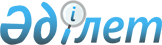 О внесении изменений в решение районного маслихата от 21 декабря 2020 года № 588-VІ "Об утверждении бюджетов сельских округов Курмангазинского района на 2021-2023 годы"Решение Курмангазинского районного маслихата Атырауской области от 2 апреля 2021 года № 38-VІI. Зарегистрировано Департаментом юстиции Атырауской области 12 апреля 2021 года № 4925
      В соответствии со статьей 109-1 Бюджетного кодекса Республики Казахстан от 4 декабря 2008 года, подпунктом 1) пункта 1 статьи 6 Закона Республики Казахстан от 23 января 2001 года "О местном государственном управлении и самоуправлении в Республике Казахстан" и с предложением районного акимата районный маслихат РЕШИЛ:
      1. Внести в решение районного маслихата от 21 декабря 2020 года № 588-VІ "Об утверждении бюджетов сельских округов Курмангазинского района на 2021-2023 годы" (зарегистрировано в реестре государственной регистрации нормативных правовых актов за № 4842, опубликовано 5 января 2021 года в эталонном контрольном банке нормативных правовых актов Республики Казахстан) следующие изменения:
      в подпункте 1) пункта 1: 
      цифры "137 687" заменить цифрами "212 751";
      цифры "28 538" заменить цифрами "162 601";
      в подпункте 2) пункта 1:
      цифры "137 687" заменить цифрами "216 898";
      в подпункте 5) пункта 1:
      цифру "0" заменить цифрами "-4 147";
      подпункт 6) пункта 1 изложить в следующей редакции:
      "6) финансирование дефицита (использование профицита) бюджета – 4 147 тысяч тенге, в том числе:
      поступление займов – 0 тысяч тенге;
      погашение займов – 0 тысяч тенге;
      используемые остатки бюджетных средств – 4 147 тысяч тенге".
      в подпункте 1) пункта 2: 
      цифры "64 461" заменить цифрами "77 991";
      цифры "57 661" заменить цифрами "71 191";
      в подпункте 2) пункта 2:
      цифры "64 461" заменить цифрами "80 747";
      в подпункте 5) пункта 2:
      цифру "0" заменить цифрами "-2 756";
      подпункт 6) пункта 2 изложить в следующей редакции:
      "6) финансирование дефицита (использование профицита) бюджета – 2 756 тысяч тенге, в том числе:
      поступление займов – 0 тысяч тенге;
      погашение займов – 0 тысяч тенге;
      используемые остатки бюджетных средств – 2 756 тысяч тенге".
      в подпункте 1) пункта 3: 
      цифры "78 627" заменить цифрами "78 891";
      цифры "75 227" заменить цифрами "75 491";
      в подпункте 2) пункта 3:
      цифры "78 627" заменить цифрами "80 121";
      в подпункте 5) пункта 3:
      цифру "0" заменить цифрами "-1 230";
      подпункт 6) пункта 3 изложить в следующей редакции:
      "6) финансирование дефицита (использование профицита) бюджета – 1 230 тысяч тенге, в том числе:
      поступление займов – 0 тысяч тенге;
      погашение займов – 0 тысяч тенге;
      используемые остатки бюджетных средств – 1 230 тысяч тенге".
      в подпункте 1) пункта 4: 
      цифры "66 466" заменить цифрами "65 842";
      цифры "62 266" заменить цифрами "61 642";
      в подпункте 2) пункта 4:
      цифры "66 466" заменить цифрами "69 245";
      в подпункте 5) пункта 4:
      цифру "0" заменить цифрами "-3 403";
      подпункт 6) пункта 4 изложить в следующей редакции:
      "6) финансирование дефицита (использование профицита) бюджета – 3 403 тысячи тенге, в том числе:
      поступление займов – 0 тысяч тенге;
      погашение займов – 0 тысяч тенге;
      используемые остатки бюджетных средств – 3 403 тысячи тенге".
      в подпункте 1) пункта 5: 
      цифры "65 588" заменить цифрами "65 852";
      цифры "62 888" заменить цифрами "63 152";
      в подпункте 2) пункта 5:
      цифры "65 588" заменить цифрами "67 177";
      в подпункте 5) пункта 5:
      цифру "0" заменить цифрами "-1 325";
      подпункт 6) пункта 5 изложить в следующей редакции:
      "6) финансирование дефицита (использование профицита) бюджета – 1 325 тысяч тенге, в том числе:
      поступление займов – 0 тысяч тенге;
      погашение займов – 0 тысяч тенге;
      используемые остатки бюджетных средств – 1 325 тысяч тенге".
      в подпункте 1) пункта 6: 
      цифры "70 926" заменить цифрами "71 190";
      цифры "68 526" заменить цифрами "68 790";
      в подпункте 2) пункта 6:
      цифры "70 926" заменить цифрами "72 014";
      в подпункте 5) пункта 6:
      цифру "0" заменить цифрами "-824";
      подпункт 6) пункта 6 изложить в следующей редакции:
      "6) финансирование дефицита (использование профицита) бюджета – 824 тысяч тенге, в том числе:
      поступление займов – 0 тысяч тенге;
      погашение займов – 0 тысяч тенге;
      используемые остатки бюджетных средств – 824 тысяч тенге".
      в подпункте 1) пункта 7: 
      цифры "75 421" заменить цифрами "75 685";
      цифры "67 816" заменить цифрами "68 080";
      в подпункте 2) пункта 7:
      цифры "75 421" заменить цифрами "77 632";
      в подпункте 5) пункта 7:
      цифру "0" заменить цифрами "-1 947";
      подпункт 6) пункта 7 изложить в следующей редакции:
      "6) финансирование дефицита (использование профицита) бюджета – 1 947 тысяч тенге, в том числе:
      поступление займов – 0 тысяч тенге;
      погашение займов – 0 тысяч тенге;
      используемые остатки бюджетных средств – 1 947 тысяч тенге".
      в подпункте 1) пункта 8: 
      цифры "44 900" заменить цифрами "45 164";
      цифры "42 165" заменить цифрами "42 429";
      в подпункте 2) пункта 8:
      цифры "44 900" заменить цифрами "45 820";
      в подпункте 5) пункта 8:
      цифру "0" заменить цифрами "-656";
      подпункт 6) пункта 8 изложить в следующей редакции:
      "6) финансирование дефицита (использование профицита) бюджета – 656 тысяч тенге, в том числе:
      поступление займов – 0 тысяч тенге;
      погашение займов – 0 тысяч тенге;
      используемые остатки бюджетных средств – 656 тысяч тенге".
      в подпункте 1) пункта 9: 
      цифры "59 842" заменить цифрами "60 106";
      цифры "57 467" заменить цифрами "57 731";
      в подпункте 2) пункта 9:
      цифры "59 842" заменить цифрами "60 764";
      в подпункте 5) пункта 9:
      цифру "0" заменить цифрами "-658";
      подпункт 6) пункта 9 изложить в следующей редакции:
      "6) финансирование дефицита (использование профицита) бюджета – 658 тысяч тенге, в том числе:
      поступление займов – 0 тысяч тенге;
      погашение займов – 0 тысяч тенге;
      используемые остатки бюджетных средств – 658 тысяч тенге".
      в подпункте 1) пункта 10: 
      цифры "56 262" заменить цифрами "55 030";
      цифры "53 052" заменить цифрами "51 280";
      в подпункте 2) пункта 10:
      цифры "56 262" заменить цифрами "56 312";
      в подпункте 5) пункта 10:
      цифру "0" заменить цифрами "-1 282";
      подпункт 6) пункта 10 изложить в следующей редакции:
      "6) финансирование дефицита (использование профицита) бюджета – 1 282 тысячи тенге, в том числе:
      поступление займов – 0 тысяч тенге;
      погашение займов – 0 тысяч тенге;
      используемые остатки бюджетных средств – 1 282 тысячи тенге".
      в подпункте 1) пункта 11: 
      цифры "57 987" заменить цифрами "58 251";
      цифры "53 287" заменить цифрами "53 551";
      в подпункте 2) пункта 11:
      цифры "57 987" заменить цифрами "60 091";
      в подпункте 5) пункта 11:
      цифру "0" заменить цифрами "-1 840";
      подпункт 6) пункта 11 изложить в следующей редакции:
      "6) финансирование дефицита (использование профицита) бюджета – 1 840 тысяч тенге, в том числе:
      поступление займов – 0 тысяч тенге;
      погашение займов – 0 тысяч тенге;
      используемые остатки бюджетных средств – 1 840 тысяч тенге".
      в подпункте 1) пункта 12: 
      цифры "84 468" заменить цифрами "81 260";
      цифры "79 848" заменить цифрами "76 640";
      в подпункте 2) пункта 12:
      цифры "84 468" заменить цифрами "83 366";
      в подпункте 5) пункта 12:
      цифру "0" заменить цифрами "-2 106";
      подпункт 6) пункта 12 изложить в следующей редакции:
      "6) финансирование дефицита (использование профицита) бюджета – 2 106 тысяч тенге, в том числе:
      поступление займов – 0 тысяч тенге;
      погашение займов – 0 тысяч тенге;
      используемые остатки бюджетных средств – 2 106 тысяч тенге".
      в подпункте 1) пункта 13: 
      цифры "58 909" заменить цифрами "60 373";
      цифры "56 879" заменить цифрами "58 343";
      в подпункте 2) пункта 13:
      цифры "58 909" заменить цифрами "60 945";
      в подпункте 5) пункта 13:
      цифру "0" заменить цифрами "-572";
      подпункт 6) пункта 13 изложить в следующей редакции:
      "6) финансирование дефицита (использование профицита) бюджета – 572 тысячи тенге, в том числе:
      поступление займов – 0 тысяч тенге;
      погашение займов – 0 тысяч тенге;
      используемые остатки бюджетных средств – 572 тысячи тенге".
      в подпункте 1) пункта 14: 
      цифры "57 098" заменить цифрами "57 362";
      цифры "55 773" заменить цифрами "56 037";
      в подпункте 2) пункта 14:
      цифры "57 098" заменить цифрами "58 219";
      в подпункте 5) пункта 14:
      цифру "0" заменить цифрами "-857";
      подпункт 6) пункта 14 изложить в следующей редакции:
      "6) финансирование дефицита (использование профицита) бюджета – 857 тысяч тенге, в том числе:
      поступление займов – 0 тысяч тенге;
      погашение займов – 0 тысяч тенге;
      используемые остатки бюджетных средств – 857 тысяч тенге".
      в подпункте 1) пункта 15: 
      цифры "59 400" заменить цифрами "59 664";
      цифры "57 800" заменить цифрами "58 064";
      в подпункте 2) пункта 15:
      цифры "59 400" заменить цифрами "60 582";
      в подпункте 5) пункта 15:
      цифру "0" заменить цифрами "-918";
      подпункт 6) пункта 15 изложить в следующей редакции:
      "6) финансирование дефицита (использование профицита) бюджета – 918 тысяч тенге, в том числе:
      поступление займов – 0 тысяч тенге;
      погашение займов – 0 тысяч тенге;
      используемые остатки бюджетных средств – 918 тысяч тенге".
      в подпункте 1) пункта 16: 
      цифры "59 677" заменить цифрами "59 941";
      цифры "58 357" заменить цифрами "58 621";
      в подпункте 2) пункта 16:
      цифры "59 677" заменить цифрами "60 542";
      в подпункте 5) пункта 16:
      цифру "0" заменить цифрами "-601";
      подпункт 6) пункта 16 изложить в следующей редакции:
      "6) финансирование дефицита (использование профицита) бюджета – 601 тысяча тенге, в том числе:
      поступление займов – 0 тысяч тенге;
      погашение займов – 0 тысяч тенге;
      используемые остатки бюджетных средств – 601 тысяча тенге".
      в подпункте 1) пункта 17: 
      цифры "40 942" заменить цифрами "76 470";
      цифры "40 192" заменить цифрами "75 720";
      в подпункте 2) пункта 17:
      цифры "40 942" заменить цифрами "77 268";
      в подпункте 5) пункта 17:
      цифру "0" заменить цифрами "-798";
      подпункт 6) пункта 17 изложить в следующей редакции:
      "6) финансирование дефицита (использование профицита) бюджета – 798 тысяч тенге, в том числе:
      поступление займов – 0 тысяч тенге;
      погашение займов – 0 тысяч тенге;
      используемые остатки бюджетных средств – 798 тысяч тенге".
      в подпункте 1) пункта 18: 
      цифры "52 853" заменить цифрами "88 117";
      цифры "51 653" заменить цифрами "86 917";
      в подпункте 2) пункта 18:
      цифры "52 853" заменить цифрами "89 268";
      в подпункте 5) пункта 18:
      цифру "0" заменить цифрами "-1 139";
      подпункт 6) пункта 18 изложить в следующей редакции:
      "6) финансирование дефицита (использование профицита) бюджета – 1 139 тысяч тенге, в том числе:
      поступление займов – 0 тысяч тенге;
      погашение займов – 0 тысяч тенге;
      используемые остатки бюджетных средств – 1 139 тысяч тенге".
      в подпункте 1) пункта 19: 
      цифры "54 390" заменить цифрами "54 654";
      цифры "53 190" заменить цифрами "53 454";
      в подпункте 2) пункта 19:
      цифры "54 390" заменить цифрами "55 015";
      в подпункте 5) пункта 19:
      цифру "0" заменить цифрами "-361";
      подпункт 6) пункта 19 изложить в следующей редакции:
      "6) финансирование дефицита (использование профицита) бюджета – 361 тысяча тенге, в том числе:
      поступление займов – 0 тысяч тенге;
      погашение займов – 0 тысяч тенге;
      используемые остатки бюджетных средств – 361 тысяча тенге".
      пункт 22 изложить в следующей редакции:
      "22. Контроль за исполнением настоящего решения возложить на постоянную комиссию (председатель Б. Кенжебаев) районного маслихата по вопросам экономики, налоговой и бюджетной политики."
      2. Приложения 1, 4, 7, 10, 13, 16, 19, 22, 25, 28, 31, 34, 37, 40, 43, 46, 49, 52, 55, 58 к указанному решению изложить в новой редакции согласно приложениям 1, 2, 3, 4, 5, 6, 7, 8, 9, 10, 11, 12, 13, 14, 15, 16, 17, 18, 19, 20 к настоящему решению.
      3. Контроль за исполнением настоящего решения возложить на постоянную комиссию (председатель Б. Кенжебаев) районного маслихата по вопросам экономики, налоговой и бюджетной политики.
      4. Настоящее решение вводится в действие с 1 января 2021 года. Бюджет сельского округа Құрманғазы на 2021 год Бюджет Енбекшинского сельского округа на 2021 год Бюджет Макашского сельского округа на 2021 год Бюджет Орлинского сельского округа на 2021 год Бюджет Нуржауского сельского округа на 2021 год Бюджет сельского округа Жаңаталап на 2021 год Бюджет Аккольского сельского округа на 2021 год Бюджет Бирликского сельского округа на 2021 год Бюджет Кудряшовского сельского округа на 2021 год Бюджет Дынгызылского сельского округа на 2021 год Бюджет Азгырского сельского округа на 2021 год Бюджет Суюндукского сельского округа на 2021 год Бюджет Тенизского сельского округа на 2021 год Бюджет Шортанбайского сельского округа на 2021 год Бюджет Байдинского сельского округа на 2021 год Бюджет Сафонского сельского округа на 2021 год Бюджет Коптогайского сельского округа на 2021 год Бюджет Асанского сельского округа на 2021 год Бюджет Кигашского сельского округа на 2021 год ОбъҰмы финансирования бюджетных программ через аппараты акимов сельских округов на 2021 год
      продолжение таблицы
      продолжение таблицы
					© 2012. РГП на ПХВ «Институт законодательства и правовой информации Республики Казахстан» Министерства юстиции Республики Казахстан
				
      Председатель внеочередной
V сессия районного маслихата

Г. Калиева

      Секретарь районного маслихата

Б. Жугинисов
Приложение 1 к решению районного маслихата № 38-VІІ от 2 апреля 2021 годаПриложение 1 к решению районного маслихата № 588-VІ от 21 декабря 2020 года
Категория
Категория
Категория
Категория
Категория
Категория
Категория
Категория
Сумма, тысяч тенге
Класс
Класс
Класс
Класс
Класс
Класс
Сумма, тысяч тенге
Подкласс
Подкласс
Подкласс
Сумма, тысяч тенге
Наименование
Сумма, тысяч тенге
І. Доходы
212 751
1
1
Налоговые поступления
50 150
01
01
01
Подоходный налог
22 300
2
2
Индивидуальный подоходный налог
22 300
03
03
03
Социальный налог
0
1
1
Социальный налог
0
04
04
04
Налоги на собственность 
27 850
1
1
Налоги на имущество
300
3
3
Земельный налог
2 400
4
4
Налог на транспортные средства
25 150
5
5
Единый земельный налог
0
2
2
Неналоговые поступления
0
01
01
01
Доходы от государственной собственности
0
1
1
Поступления части чистого дохода государственных предприятий
0
3
3
Дивиденды на государственные пакеты акций, находящиеся в государственной собственности
0
5
5
Доходы от аренды имущества, находящегося в государственной собственности
0
7
7
Вознаграждения по кредитам, выданным из государственного бюджета
0
9
9
Прочие доходы от государственной собственности
0
3
3
Поступления от продажи основного капитала
0
01
01
01
Продажа государственного имущества, закрепленного за государственными учреждениями
0
1
1
Продажа государственного имущества, закрепленного за государственными учреждениями
0
03
03
03
Продажа земли и нематериальных активов
0
1
1
Продажа земли
0
2
2
Продажа нематериальных активов
0
4
4
Поступления трансфертов
162 601
02
02
02
Трансферты из вышестоящих органов государственного управления
162 601
3
3
Трансферты из районного (города областного значения) бюджета
162 601
Текущие целевые трансферты
103 602
Целевые трансферты на развитие
0
Субвенции
58 999
Функциональная группа
Функциональная группа
Функциональная группа
Функциональная группа
Функциональная группа
Функциональная группа
Функциональная группа
Функциональная группа
Сумма тыс. тенге
функциональная подгруппа
функциональная подгруппа
функциональная подгруппа
функциональная подгруппа
функциональная подгруппа
функциональная подгруппа
функциональная подгруппа
Сумма тыс. тенге
Администратор бюджетных программ
Администратор бюджетных программ
Администратор бюджетных программ
Администратор бюджетных программ
Администратор бюджетных программ
Сумма тыс. тенге
Программа
Программа
Программа
Программа
Сумма тыс. тенге
Наименование
Наименование
Сумма тыс. тенге
ІІ. Расходы
ІІ. Расходы
216 898
1
Государственные услуги общего характера
Государственные услуги общего характера
70 216
1
1
Представительные, исполнительные и другие органы, выполняющие общие функции государственного управления
Представительные, исполнительные и другие органы, выполняющие общие функции государственного управления
70 166
124
Аппарат акима города районного значения, села, поселка, сельского округа
Аппарат акима города районного значения, села, поселка, сельского округа
70 166
001
001
Услуги по обеспечению деятельности акима города районного значения, села, поселка, сельского округа
Услуги по обеспечению деятельности акима города районного значения, села, поселка, сельского округа
70 166
022
022
Капитальные расходы государственного органа 
Капитальные расходы государственного органа 
0
032
032
Капитальные расходы подведомственных государственных учреждений и организаций
Капитальные расходы подведомственных государственных учреждений и организаций
0
2
2
Финансовая деятельность
Финансовая деятельность
50
124
Аппарат акима города районного значения, села, поселка, сельского округа
Аппарат акима города районного значения, села, поселка, сельского округа
50
053
053
Управление коммунальным имуществом города районного значения, села, поселка, сельского округа
Управление коммунальным имуществом города районного значения, села, поселка, сельского округа
50
07
Жилищно-коммунальное хозяйство
Жилищно-коммунальное хозяйство
117 313
2
2
Коммунальное хозяйство
Коммунальное хозяйство
0
124
Аппарат акима города районного значения, села, поселка, сельского округа
Аппарат акима города районного значения, села, поселка, сельского округа
0
014
014
Организация водоснабжения населенных пунктов
Организация водоснабжения населенных пунктов
0
3
3
Благоустройство населенных пунктов
Благоустройство населенных пунктов
117 313
124
Аппарат акима города районного значения, села, поселка, сельского округа
Аппарат акима города районного значения, села, поселка, сельского округа
117 313
008
008
Освещение улиц в населенных пунктах
Освещение улиц в населенных пунктах
27 192
009
009
Обеспечение санитарии населенных пунктов
Обеспечение санитарии населенных пунктов
35 000
011
011
Благоустройство и озеленение населенных пунктов
Благоустройство и озеленение населенных пунктов
55 121
08
Культура, спорт, туризм и информационное пространство
Культура, спорт, туризм и информационное пространство
0
1
1
Деятельность в области культуры
Деятельность в области культуры
0
124
Аппарат акима города районного значения, села, поселка, сельского округа
Аппарат акима города районного значения, села, поселка, сельского округа
0
006
006
Поддержка культурно-досуговой работы на местном уровне
Поддержка культурно-досуговой работы на местном уровне
0
12
Транспорт и коммуникации
Транспорт и коммуникации
17 500
1
1
Автомобильный транспорт
Автомобильный транспорт
17 500
124
Аппарат акима города районного значения, села, поселка, сельского округа
Аппарат акима города районного значения, села, поселка, сельского округа
17 500
013
013
Обеспечение функционирования автомобильных дорог в городах районного значения, селах, поселках, сельских округах
Обеспечение функционирования автомобильных дорог в городах районного значения, селах, поселках, сельских округах
17 500
13
Прочие
Прочие
11 868
9
9
Прочие
Прочие
11 868
124
Аппарат акима города районного значения, села, поселка, сельского округа
Аппарат акима города районного значения, села, поселка, сельского округа
11 868
040
040
Реализация мероприятий для решения вопросов обустройства населенных пунктов в реализацию мер по содействию экономическому развитию регионов в рамках Государственной программы развития регионов до 2025 года
Реализация мероприятий для решения вопросов обустройства населенных пунктов в реализацию мер по содействию экономическому развитию регионов в рамках Государственной программы развития регионов до 2025 года
11 868
15
Трансферты
Трансферты
1
1
1
Трансферты
Трансферты
1
124
Аппарат акима города районного значения, села, поселка, сельского округа
Аппарат акима города районного значения, села, поселка, сельского округа
1
048
048
Возврат неиспользованных (недоиспользованных) целевых трансфертов
Возврат неиспользованных (недоиспользованных) целевых трансфертов
1
ІІІ. Чистое бюджетное кредитование
ІІІ. Чистое бюджетное кредитование
0
ІV. Сальдо по операциям с финансовыми активами
ІV. Сальдо по операциям с финансовыми активами
0
V. Дефицит (профицит) бюджета
V. Дефицит (профицит) бюджета
-4 147
VІ. Финансирование дефицита ( использование профицита) бюджета
VІ. Финансирование дефицита ( использование профицита) бюджета
4 147
7
Поступление займов
Поступление займов
0
01
01
Внутренние государственные займы
Внутренние государственные займы
0
2
Договоры займа
Договоры займа
0
04
04
Займы, получаемые аппаратом акима города районного значения, села, поселка, сельского округа
Займы, получаемые аппаратом акима города районного значения, села, поселка, сельского округа
0
8
Используемые остатки бюджетных средств
Используемые остатки бюджетных средств
4 147
01
01
Остатки бюджетных средств
Остатки бюджетных средств
4 147
1
Свободные остатки бюджетных средств
Свободные остатки бюджетных средств
4 147Приложение 2к решению районного маслихата№ 38-VІІ от 2 апреля 2021 годаПриложение 4к решению районного маслихата№ 588-VІ от 21 декабря 2020 года
Категория
Категория
Категория
Категория
Категория
Категория
Категория
Категория
Сумма, тысяч тенге
Класс
Класс
Класс
Класс
Класс
Класс
Сумма, тысяч тенге
Подкласс
Подкласс
Подкласс
Сумма, тысяч тенге
Наименование
Сумма, тысяч тенге
І. Доходы
77 991
1
1
Налоговые поступления
6 800
01
01
01
Подоходный налог
3 200
2
2
Индивидуальный подоходный налог
3 200
03
03
03
Социальный налог
0
1
1
Социальный налог
0
04
04
04
Налоги на собственность 
3 600
1
1
Налоги на имущество
50
3
3
Земельный налог
300
4
4
Налог на транспортные средства
3 250
5
5
Единый земельный налог
0
2
2
Неналоговые поступления
0
01
01
01
Доходы от государственной собственности
0
1
1
Поступления части чистого дохода государственных предприятий
0
3
3
Дивиденды на государственные пакеты акций, находящиеся в государственной собственности
0
5
5
Доходы от аренды имущества, находящегося в государственной собственности
0
7
7
Вознаграждения по кредитам, выданным из государственного бюджета
0
9
9
Прочие доходы от государственной собственности
0
3
3
Поступления от продажи основного капитала
0
01
01
01
Продажа государственного имущества, закрепленного за государственными учреждениями
0
1
1
Продажа государственного имущества, закрепленного за государственными учреждениями
0
03
03
03
Продажа земли и нематериальных активов
0
1
1
Продажа земли
0
2
2
Продажа нематериальных активов
0
4
4
Поступления трансфертов
71 191
02
02
02
Трансферты из вышестоящих органов государственного управления
71 191
3
3
Трансферты из районного (города областного значения) бюджета
71 191
Текущие целевые трансферты
32 483
Целевые трансферты на развитие
0
Субвенции
38 708
Функциональная группа
Функциональная группа
Функциональная группа
Функциональная группа
Функциональная группа
Функциональная группа
Функциональная группа
Функциональная группа
Сумма тыс. тенге
функциональная подгруппа
функциональная подгруппа
функциональная подгруппа
функциональная подгруппа
функциональная подгруппа
функциональная подгруппа
функциональная подгруппа
Сумма тыс. тенге
Администратор бюджетных программ
Администратор бюджетных программ
Администратор бюджетных программ
Администратор бюджетных программ
Администратор бюджетных программ
Сумма тыс. тенге
Программа
Программа
Программа
Программа
Сумма тыс. тенге
Наименование
Наименование
Сумма тыс. тенге
ІІ. Расходы
ІІ. Расходы
80 747
1
Государственные услуги общего характера
Государственные услуги общего характера
44 377
1
1
Представительные, исполнительные и другие органы, выполняющие общие функции государственного управления
Представительные, исполнительные и другие органы, выполняющие общие функции государственного управления
44 325
124
Аппарат акима города районного значения, села, поселка, сельского округа
Аппарат акима города районного значения, села, поселка, сельского округа
44 325
001
001
Услуги по обеспечению деятельности акима города районного значения, села, поселка, сельского округа
Услуги по обеспечению деятельности акима города районного значения, села, поселка, сельского округа
42 925
022
022
Капитальные расходы государственного органа 
Капитальные расходы государственного органа 
1 400
032
032
Капитальные расходы подведомственных государственных учреждений и организаций
Капитальные расходы подведомственных государственных учреждений и организаций
0
2
2
Финансовая деятельность
Финансовая деятельность
52
124
Аппарат акима города районного значения, села, поселка, сельского округа
Аппарат акима города районного значения, села, поселка, сельского округа
52
053
053
Управление коммунальным имуществом города районного значения, села, поселка, сельского округа
Управление коммунальным имуществом города районного значения, села, поселка, сельского округа
52
07
Жилищно-коммунальное хозяйство
Жилищно-коммунальное хозяйство
16 820
2
2
Коммунальное хозяйство
Коммунальное хозяйство
13 266
124
Аппарат акима города районного значения, села, поселка, сельского округа
Аппарат акима города районного значения, села, поселка, сельского округа
13 266
014
014
Организация водоснабжения населенных пунктов
Организация водоснабжения населенных пунктов
13 266
3
3
Благоустройство населенных пунктов
Благоустройство населенных пунктов
3 554
124
Аппарат акима города районного значения, села, поселка, сельского округа
Аппарат акима города районного значения, села, поселка, сельского округа
3 554
008
008
Освещение улиц в населенных пунктах
Освещение улиц в населенных пунктах
2 054
009
009
Обеспечение санитарии населенных пунктов
Обеспечение санитарии населенных пунктов
800
011
011
Благоустройство и озеленение населенных пунктов
Благоустройство и озеленение населенных пунктов
700
08
Культура, спорт, туризм и информационное пространство
Культура, спорт, туризм и информационное пространство
16 708
1
1
Деятельность в области культуры
Деятельность в области культуры
16 708
124
Аппарат акима города районного значения, села, поселка, сельского округа
Аппарат акима города районного значения, села, поселка, сельского округа
16 708
006
006
Поддержка культурно-досуговой работы на местном уровне
Поддержка культурно-досуговой работы на местном уровне
16 708
12
Транспорт и коммуникации
Транспорт и коммуникации
0
1
1
Автомобильный транспорт
Автомобильный транспорт
0
124
Аппарат акима города районного значения, села, поселка, сельского округа
Аппарат акима города районного значения, села, поселка, сельского округа
0
013
013
Обеспечение функционирования автомобильных дорог в городах районного значения, селах, поселках, сельских округах
Обеспечение функционирования автомобильных дорог в городах районного значения, селах, поселках, сельских округах
0
13
Прочие
Прочие
2 840
9
9
Прочие
Прочие
2 840
124
Аппарат акима города районного значения, села, поселка, сельского округа
Аппарат акима города районного значения, села, поселка, сельского округа
2 840
040
040
Реализация мероприятий для решения вопросов обустройства населенных пунктов в реализацию мер по содействию экономическому развитию регионов в рамках Государственной программы развития регионов до 2025 года
Реализация мероприятий для решения вопросов обустройства населенных пунктов в реализацию мер по содействию экономическому развитию регионов в рамках Государственной программы развития регионов до 2025 года
2 840
15
Трансферты
Трансферты
2
1
1
Трансферты
Трансферты
2
124
Аппарат акима города районного значения, села, поселка, сельского округа
Аппарат акима города районного значения, села, поселка, сельского округа
2
048
048
Возврат неиспользованных (недоиспользованных) целевых трансфертов
Возврат неиспользованных (недоиспользованных) целевых трансфертов
2
ІІІ. Чистое бюджетное кредитование
ІІІ. Чистое бюджетное кредитование
0
ІV. Сальдо по операциям с финансовыми активами
ІV. Сальдо по операциям с финансовыми активами
0
V. Дефицит (профицит) бюджета
V. Дефицит (профицит) бюджета
-2 756
VІ. Финансирование дефицита ( использование профицита) бюджета
VІ. Финансирование дефицита ( использование профицита) бюджета
2 756
7
Поступление займов
Поступление займов
0
01
01
Внутренние государственные займы
Внутренние государственные займы
0
2
Договоры займа
Договоры займа
0
04
04
Займы, получаемые аппаратом акима города районного значения, села, поселка, сельского округа
Займы, получаемые аппаратом акима города районного значения, села, поселка, сельского округа
0
8
Используемые остатки бюджетных средств
Используемые остатки бюджетных средств
2 756
01
01
Остатки бюджетных средств
Остатки бюджетных средств
2 756
1
Свободные остатки бюджетных средств
Свободные остатки бюджетных средств
2 756Приложение 3к решению районного маслихата№ 38-VІІ от 2 апреля 2021 годаПриложение 7к решению районного маслихата№ 588-VІ от 21 декабря 2020 года
Категория
Категория
Категория
Категория
Категория
Категория
Категория
Категория
Сумма, тысяч тенге
Класс
Класс
Класс
Класс
Класс
Класс
Сумма, тысяч тенге
Подкласс
Подкласс
Подкласс
Сумма, тысяч тенге
Наименование
Сумма, тысяч тенге
І. Доходы
78 891
1
1
Налоговые поступления
3 400
01
01
01
Подоходный налог
1 000
2
2
Индивидуальный подоходный налог
1 000
03
03
03
Социальный налог
0
1
1
Социальный налог
0
04
04
04
Налоги на собственность 
2 400
1
1
Налоги на имущество
30
3
3
Земельный налог
60
4
4
Налог на транспортные средства
2 310
5
5
Единый земельный налог
0
2
2
Неналоговые поступления
0
01
01
01
Доходы от государственной собственности
0
1
1
Поступления части чистого дохода государственных предприятий
0
3
3
Дивиденды на государственные пакеты акций, находящиеся в государственной собственности
0
5
5
Доходы от аренды имущества, находящегося в государственной собственности
0
7
7
Вознаграждения по кредитам, выданным из государственного бюджета
0
9
9
Прочие доходы от государственной собственности
0
3
3
Поступления от продажи основного капитала
0
01
01
01
Продажа государственного имущества, закрепленного за государственными учреждениями
0
1
1
Продажа государственного имущества, закрепленного за государственными учреждениями
0
03
03
03
Продажа земли и нематериальных активов
0
1
1
Продажа земли
0
2
2
Продажа нематериальных активов
0
4
4
Поступления трансфертов
75 491
02
02
02
Трансферты из вышестоящих органов государственного управления
75 491
3
3
Трансферты из районного (города областного значения) бюджета
75 491
Текущие целевые трансферты
19 345
Целевые трансферты на развитие
0
Субвенции
56 146
Функциональная группа
Функциональная группа
Функциональная группа
Функциональная группа
Функциональная группа
Функциональная группа
Функциональная группа
Функциональная группа
Сумма тыс. тенге
функциональная подгруппа
функциональная подгруппа
функциональная подгруппа
функциональная подгруппа
функциональная подгруппа
функциональная подгруппа
функциональная подгруппа
Сумма тыс. тенге
Администратор бюджетных программ
Администратор бюджетных программ
Администратор бюджетных программ
Администратор бюджетных программ
Администратор бюджетных программ
Сумма тыс. тенге
Программа
Программа
Программа
Программа
Сумма тыс. тенге
Наименование
Наименование
Сумма тыс. тенге
ІІ. Расходы
ІІ. Расходы
80 121
1
Государственные услуги общего характера
Государственные услуги общего характера
38 720
1
1
Представительные, исполнительные и другие органы, выполняющие общие функции государственного управления
Представительные, исполнительные и другие органы, выполняющие общие функции государственного управления
38 670
124
Аппарат акима города районного значения, села, поселка, сельского округа
Аппарат акима города районного значения, села, поселка, сельского округа
38 670
001
001
Услуги по обеспечению деятельности акима города районного значения, села, поселка, сельского округа
Услуги по обеспечению деятельности акима города районного значения, села, поселка, сельского округа
37 440
022
022
Капитальные расходы государственного органа 
Капитальные расходы государственного органа 
1 230
032
032
Капитальные расходы подведомственных государственных учреждений и организаций
Капитальные расходы подведомственных государственных учреждений и организаций
0
2
2
Финансовая деятельность
Финансовая деятельность
50
124
Аппарат акима города районного значения, села, поселка, сельского округа
Аппарат акима города районного значения, села, поселка, сельского округа
50
053
053
Управление коммунальным имуществом города районного значения, села, поселка, сельского округа
Управление коммунальным имуществом города районного значения, села, поселка, сельского округа
50
07
Жилищно-коммунальное хозяйство
Жилищно-коммунальное хозяйство
6 571
2
2
Коммунальное хозяйство
Коммунальное хозяйство
5 271
124
Аппарат акима города районного значения, села, поселка, сельского округа
Аппарат акима города районного значения, села, поселка, сельского округа
5 271
014
014
Организация водоснабжения населенных пунктов
Организация водоснабжения населенных пунктов
5 271
3
3
Благоустройство населенных пунктов
Благоустройство населенных пунктов
1 300
124
Аппарат акима города районного значения, села, поселка, сельского округа
Аппарат акима города районного значения, села, поселка, сельского округа
1 300
008
008
Освещение улиц в населенных пунктах
Освещение улиц в населенных пунктах
1 000
009
009
Обеспечение санитарии населенных пунктов
Обеспечение санитарии населенных пунктов
200
011
011
Благоустройство и озеленение населенных пунктов
Благоустройство и озеленение населенных пунктов
100
08
Культура, спорт, туризм и информационное пространство
Культура, спорт, туризм и информационное пространство
32 157
1
1
Деятельность в области культуры
Деятельность в области культуры
32 157
124
Аппарат акима города районного значения, села, поселка, сельского округа
Аппарат акима города районного значения, села, поселка, сельского округа
32 157
006
006
Поддержка культурно-досуговой работы на местном уровне
Поддержка культурно-досуговой работы на местном уровне
32 157
12
Транспорт и коммуникации
Транспорт и коммуникации
0
1
1
Автомобильный транспорт
Автомобильный транспорт
0
124
Аппарат акима города районного значения, села, поселка, сельского округа
Аппарат акима города районного значения, села, поселка, сельского округа
0
013
013
Обеспечение функционирования автомобильных дорог в городах районного значения, селах, поселках, сельских округах
Обеспечение функционирования автомобильных дорог в городах районного значения, селах, поселках, сельских округах
0
13
Прочие
Прочие
2 673
9
9
Прочие
Прочие
2 673
124
Аппарат акима города районного значения, села, поселка, сельского округа
Аппарат акима города районного значения, села, поселка, сельского округа
2 673
040
040
Реализация мероприятий для решения вопросов обустройства населенных пунктов в реализацию мер по содействию экономическому развитию регионов в рамках Государственной программы развития регионов до 2025 года
Реализация мероприятий для решения вопросов обустройства населенных пунктов в реализацию мер по содействию экономическому развитию регионов в рамках Государственной программы развития регионов до 2025 года
2 673
15
Трансферты
Трансферты
0
1
1
Трансферты
Трансферты
0
124
Аппарат акима города районного значения, села, поселка, сельского округа 
Аппарат акима города районного значения, села, поселка, сельского округа 
0
048
048
Возврат неиспользованных (недоиспользованных) целевых трансфертов
Возврат неиспользованных (недоиспользованных) целевых трансфертов
0
ІІІ. Чистое бюджетное кредитование
ІІІ. Чистое бюджетное кредитование
0
ІV. Сальдо по операциям с финансовыми активами
ІV. Сальдо по операциям с финансовыми активами
0
V. Дефицит (профицит) бюджета
V. Дефицит (профицит) бюджета
-1 230
VІ. Финансирование дефицита ( использование профицита) бюджета
VІ. Финансирование дефицита ( использование профицита) бюджета
1 230
7
Поступление займов
Поступление займов
0
01
01
Внутренние государственные займы
Внутренние государственные займы
0
2
Договоры займа
Договоры займа
0
04
04
Займы, получаемые аппаратом акима города районного значения, села, поселка, сельского округа
Займы, получаемые аппаратом акима города районного значения, села, поселка, сельского округа
0
8
Используемые остатки бюджетных средств
Используемые остатки бюджетных средств
1 230
01
01
Остатки бюджетных средств
Остатки бюджетных средств
1 230
1
Свободные остатки бюджетных средств
Свободные остатки бюджетных средств
1 230Приложение 4к решению районного маслихата№ 38-VІІ от 2 апреля 2021 годаПриложение 10к решению районного маслихата№ 588-VІ от 21 декабря 2020 года
Категория
Категория
Категория
Категория
Категория
Категория
Категория
Категория
Сумма, тысяч тенге
Класс
Класс
Класс
Класс
Класс
Класс
Сумма, тысяч тенге
Подкласс
Подкласс
Подкласс
Сумма, тысяч тенге
Наименование
Сумма, тысяч тенге
І. Доходы
65 842
1
1
Налоговые поступления
3 600
01
01
01
Подоходный налог
1 000
2
2
Индивидуальный подоходный налог
1 000
03
03
03
Социальный налог
0
1
1
Социальный налог
0
04
04
04
Налоги на собственность 
2 600
1
1
Налоги на имущество
46
3
3
Земельный налог
60
4
4
Налог на транспортные средства
2 494
5
5
Единый земельный налог
0
2
2
Неналоговые поступления
600
01
01
01
Доходы от государственной собственности
600
1
1
Поступления части чистого дохода государственных предприятий
0
3
3
Дивиденды на государственные пакеты акций, находящиеся в государственной собственности
0
5
5
Доходы от аренды имущества, находящегося в государственной собственности
600
7
7
Вознаграждения по кредитам, выданным из государственного бюджета
0
9
9
Прочие доходы от государственной собственности
0
3
3
Поступления от продажи основного капитала
0
01
01
01
Продажа государственного имущества, закрепленного за государственными учреждениями
0
1
1
Продажа государственного имущества, закрепленного за государственными учреждениями
0
03
03
03
Продажа земли и нематериальных активов
0
1
1
Продажа земли
0
2
2
Продажа нематериальных активов
0
4
4
Поступления трансфертов
61 642
02
02
02
Трансферты из вышестоящих органов государственного управления
61 642
3
3
Трансферты из районного (города областного значения) бюджета
61 642
Текущие целевые трансферты
18 099
Целевые трансферты на развитие
0
Субвенции
43 543
Функциональная группа
Функциональная группа
Функциональная группа
Функциональная группа
Функциональная группа
Функциональная группа
Функциональная группа
Функциональная группа
Сумма тыс. тенге
функциональная подгруппа
функциональная подгруппа
функциональная подгруппа
функциональная подгруппа
функциональная подгруппа
функциональная подгруппа
функциональная подгруппа
Сумма тыс. тенге
Администратор бюджетных программ
Администратор бюджетных программ
Администратор бюджетных программ
Администратор бюджетных программ
Администратор бюджетных программ
Сумма тыс. тенге
Программа
Программа
Программа
Программа
Сумма тыс. тенге
Наименование
Наименование
Сумма тыс. тенге
ІІ. Расходы
ІІ. Расходы
69 245
1
Государственные услуги общего характера
Государственные услуги общего характера
42 801
1
1
Представительные, исполнительные и другие органы, выполняющие общие функции государственного управления
Представительные, исполнительные и другие органы, выполняющие общие функции государственного управления
42 748
124
Аппарат акима города районного значения, села, поселка, сельского округа
Аппарат акима города районного значения, села, поселка, сельского округа
42 748
001
001
Услуги по обеспечению деятельности акима города районного значения, села, поселка, сельского округа
Услуги по обеспечению деятельности акима города районного значения, села, поселка, сельского округа
42 748
022
022
Капитальные расходы государственного органа 
Капитальные расходы государственного органа 
0
032
032
Капитальные расходы подведомственных государственных учреждений и организаций
Капитальные расходы подведомственных государственных учреждений и организаций
0
2
2
Финансовая деятельность
Финансовая деятельность
53
124
Аппарат акима города районного значения, села, поселка, сельского округа
Аппарат акима города районного значения, села, поселка, сельского округа
53
053
053
Управление коммунальным имуществом города районного значения, села, поселка, сельского округа
Управление коммунальным имуществом города районного значения, села, поселка, сельского округа
53
07
Жилищно-коммунальное хозяйство
Жилищно-коммунальное хозяйство
3 500
2
2
Коммунальное хозяйство
Коммунальное хозяйство
0
124
Аппарат акима города районного значения, села, поселка, сельского округа
Аппарат акима города районного значения, села, поселка, сельского округа
0
014
014
Организация водоснабжения населенных пунктов
Организация водоснабжения населенных пунктов
0
3
3
Благоустройство населенных пунктов
Благоустройство населенных пунктов
3 500
124
Аппарат акима города районного значения, села, поселка, сельского округа
Аппарат акима города районного значения, села, поселка, сельского округа
3 500
008
008
Освещение улиц в населенных пунктах
Освещение улиц в населенных пунктах
2 000
009
009
Обеспечение санитарии населенных пунктов
Обеспечение санитарии населенных пунктов
1 000
011
011
Благоустройство и озеленение населенных пунктов
Благоустройство и озеленение населенных пунктов
500
08
Культура, спорт, туризм и информационное пространство
Культура, спорт, туризм и информационное пространство
20 725
1
1
Деятельность в области культуры
Деятельность в области культуры
20 725
124
Аппарат акима города районного значения, села, поселка, сельского округа
Аппарат акима города районного значения, села, поселка, сельского округа
20 725
006
006
Поддержка культурно-досуговой работы на местном уровне
Поддержка культурно-досуговой работы на местном уровне
20 725
12
Транспорт и коммуникации
Транспорт и коммуникации
0
1
1
Автомобильный транспорт
Автомобильный транспорт
0
124
Аппарат акима города районного значения, села, поселка, сельского округа
Аппарат акима города районного значения, села, поселка, сельского округа
0
013
013
Обеспечение функционирования автомобильных дорог в городах районного значения, селах, поселках, сельских округах
Обеспечение функционирования автомобильных дорог в городах районного значения, селах, поселках, сельских округах
0
13
Прочие
Прочие
2 218
9
9
Прочие
Прочие
2 218
124
Аппарат акима города районного значения, села, поселка, сельского округа
Аппарат акима города районного значения, села, поселка, сельского округа
2 218
040
040
Реализация мероприятий для решения вопросов обустройства населенных пунктов в реализацию мер по содействию экономическому развитию регионов в рамках Государственной программы развития регионов до 2025 года
Реализация мероприятий для решения вопросов обустройства населенных пунктов в реализацию мер по содействию экономическому развитию регионов в рамках Государственной программы развития регионов до 2025 года
2 218
15
Трансферты
Трансферты
1
1
1
Трансферты
Трансферты
1
124
Аппарат акима города районного значения, села, поселка, сельского округа
Аппарат акима города районного значения, села, поселка, сельского округа
1
048
048
Возврат неиспользованных (недоиспользованных) целевых трансфертов
Возврат неиспользованных (недоиспользованных) целевых трансфертов
1
ІІІ. Чистое бюджетное кредитование
ІІІ. Чистое бюджетное кредитование
0
ІV. Сальдо по операциям с финансовыми активами
ІV. Сальдо по операциям с финансовыми активами
0
V. Дефицит (профицит) бюджета
V. Дефицит (профицит) бюджета
-3 403
VІ. Финансирование дефицита ( использование профицита) бюджета
VІ. Финансирование дефицита ( использование профицита) бюджета
3 403
7
Поступление займов
Поступление займов
0
01
01
Внутренние государственные займы
Внутренние государственные займы
0
2
Договоры займа
Договоры займа
0
04
04
Займы, получаемые аппаратом акима города районного значения, села, поселка, сельского округа
Займы, получаемые аппаратом акима города районного значения, села, поселка, сельского округа
0
8
Используемые остатки бюджетных средств
Используемые остатки бюджетных средств
3 403
01
01
Остатки бюджетных средств
Остатки бюджетных средств
3 403
1
Свободные остатки бюджетных средств
Свободные остатки бюджетных средств
3 403Приложение 5к решению районного маслихата№ 38-VІІ от 2 апреля 2021 годаПриложение 13к решению районного маслихата№ 588-VІ от 21 декабря 2020 года
Категория
Категория
Категория
Категория
Категория
Категория
Категория
Категория
Сумма, тысяч тенге
Класс
Класс
Класс
Класс
Класс
Класс
Сумма, тысяч тенге
Подкласс
Подкласс
Подкласс
Сумма, тысяч тенге
Наименование
Сумма, тысяч тенге
І. Доходы
65 852
1
1
Налоговые поступления
2 700
01
01
01
Подоходный налог
410
2
2
Индивидуальный подоходный налог
410
03
03
03
Социальный налог
0
1
1
Социальный налог
0
04
04
04
Налоги на собственность 
2 290
1
1
Налоги на имущество
25
3
3
Земельный налог
70
4
4
Налог на транспортные средства
2 195
5
5
Единый земельный налог
0
2
2
Неналоговые поступления
0
01
01
01
Доходы от государственной собственности
0
1
1
Поступления части чистого дохода государственных предприятий
0
3
3
Дивиденды на государственные пакеты акций, находящиеся в государственной собственности
0
5
5
Доходы от аренды имущества, находящегося в государственной собственности
0
7
7
Вознаграждения по кредитам, выданным из государственного бюджета
0
9
9
Прочие доходы от государственной собственности
0
3
3
Поступления от продажи основного капитала
0
01
01
01
Продажа государственного имущества, закрепленного за государственными учреждениями
0
1
1
Продажа государственного имущества, закрепленного за государственными учреждениями
0
03
03
03
Продажа земли и нематериальных активов
0
1
1
Продажа земли
0
2
2
Продажа нематериальных активов
0
4
4
Поступления трансфертов
63 152
02
02
02
Трансферты из вышестоящих органов государственного управления
63 152
3
3
Трансферты из районного (города областного значения) бюджета
63 152
Текущие целевые трансферты
17 998
Целевые трансферты на развитие
0
Субвенции
45 154
Функциональная группа
Функциональная группа
Функциональная группа
Функциональная группа
Функциональная группа
Функциональная группа
Функциональная группа
Функциональная группа
Сумма тыс. тенге
функциональная подгруппа
функциональная подгруппа
функциональная подгруппа
функциональная подгруппа
функциональная подгруппа
функциональная подгруппа
функциональная подгруппа
Сумма тыс. тенге
Администратор бюджетных программ
Администратор бюджетных программ
Администратор бюджетных программ
Администратор бюджетных программ
Администратор бюджетных программ
Сумма тыс. тенге
Программа
Программа
Программа
Программа
Сумма тыс. тенге
Наименование
Наименование
Сумма тыс. тенге
ІІ. Расходы
ІІ. Расходы
67 177
1
Государственные услуги общего характера
Государственные услуги общего характера
37 634
1
1
Представительные, исполнительные и другие органы, выполняющие общие функции государственного управления
Представительные, исполнительные и другие органы, выполняющие общие функции государственного управления
37 584
124
Аппарат акима города районного значения, села, поселка, сельского округа
Аппарат акима города районного значения, села, поселка, сельского округа
37 584
001
001
Услуги по обеспечению деятельности акима города районного значения, села, поселка, сельского округа
Услуги по обеспечению деятельности акима города районного значения, села, поселка, сельского округа
37 584
022
022
Капитальные расходы государственного органа 
Капитальные расходы государственного органа 
0
032
032
Капитальные расходы подведомственных государственных учреждений и организаций
Капитальные расходы подведомственных государственных учреждений и организаций
0
2
2
Финансовая деятельность
Финансовая деятельность
50
124
Аппарат акима города районного значения, села, поселка, сельского округа
Аппарат акима города районного значения, села, поселка, сельского округа
50
053
053
Управление коммунальным имуществом города районного значения, села, поселка, сельского округа
Управление коммунальным имуществом города районного значения, села, поселка, сельского округа
50
07
Жилищно-коммунальное хозяйство
Жилищно-коммунальное хозяйство
1 570
2
2
Коммунальное хозяйство
Коммунальное хозяйство
0
124
Аппарат акима города районного значения, села, поселка, сельского округа
Аппарат акима города районного значения, села, поселка, сельского округа
0
014
014
Организация водоснабжения населенных пунктов
Организация водоснабжения населенных пунктов
0
3
3
Благоустройство населенных пунктов
Благоустройство населенных пунктов
1 570
124
Аппарат акима города районного значения, села, поселка, сельского округа
Аппарат акима города районного значения, села, поселка, сельского округа
1 570
008
008
Освещение улиц в населенных пунктах
Освещение улиц в населенных пунктах
1 050
009
009
Обеспечение санитарии населенных пунктов
Обеспечение санитарии населенных пунктов
300
011
011
Благоустройство и озеленение населенных пунктов
Благоустройство и озеленение населенных пунктов
220
08
Культура, спорт, туризм и информационное пространство
Культура, спорт, туризм и информационное пространство
25 409
1
1
Деятельность в области культуры
Деятельность в области культуры
25 409
124
Аппарат акима города районного значения, села, поселка, сельского округа
Аппарат акима города районного значения, села, поселка, сельского округа
25 409
006
006
Поддержка культурно-досуговой работы на местном уровне
Поддержка культурно-досуговой работы на местном уровне
25 409
12
Транспорт и коммуникации
Транспорт и коммуникации
0
1
1
Автомобильный транспорт
Автомобильный транспорт
0
124
Аппарат акима города районного значения, села, поселка, сельского округа
Аппарат акима города районного значения, села, поселка, сельского округа
0
013
013
Обеспечение функционирования автомобильных дорог в городах районного значения, селах, поселках, сельских округах
Обеспечение функционирования автомобильных дорог в городах районного значения, селах, поселках, сельских округах
0
13
Прочие
Прочие
2 564
9
9
Прочие
Прочие
2 564
124
Аппарат акима города районного значения, села, поселка, сельского округа
Аппарат акима города районного значения, села, поселка, сельского округа
2 564
040
040
Реализация мероприятий для решения вопросов обустройства населенных пунктов в реализацию мер по содействию экономическому развитию регионов в рамках Государственной программы развития регионов до 2025 года
Реализация мероприятий для решения вопросов обустройства населенных пунктов в реализацию мер по содействию экономическому развитию регионов в рамках Государственной программы развития регионов до 2025 года
2 564
15
Трансферты
Трансферты
0
1
1
Трансферты
Трансферты
0
124
Аппарат акима города районного значения, села, поселка, сельского округа
Аппарат акима города районного значения, села, поселка, сельского округа
0
048
048
Возврат неиспользованных (недоиспользованных) целевых трансфертов
Возврат неиспользованных (недоиспользованных) целевых трансфертов
0
ІІІ. Чистое бюджетное кредитование
ІІІ. Чистое бюджетное кредитование
0
ІV. Сальдо по операциям с финансовыми активами
ІV. Сальдо по операциям с финансовыми активами
0
V. Дефицит (профицит) бюджета
V. Дефицит (профицит) бюджета
-1 325
VІ. Финансирование дефицита ( использование профицита) бюджета
VІ. Финансирование дефицита ( использование профицита) бюджета
1 325
7
Поступление займов
Поступление займов
0
01
01
Внутренние государственные займы
Внутренние государственные займы
0
2
Договоры займа
Договоры займа
0
04
04
Займы, получаемые аппаратом акима города районного значения, села, поселка, сельского округа
Займы, получаемые аппаратом акима города районного значения, села, поселка, сельского округа
0
8
Используемые остатки бюджетных средств
Используемые остатки бюджетных средств
1 325
01
01
Остатки бюджетных средств
Остатки бюджетных средств
1 325
1
Свободные остатки бюджетных средств
Свободные остатки бюджетных средств
1 325Приложение 6к решению районного маслихата№ 38-VІІ от 2 апреля 2021 годаПриложение 16к решению районного маслихата№ 588-VІ от 21 декабря 2020 года
Категория
Категория
Категория
Категория
Категория
Категория
Категория
Категория
Сумма, тысяч тенге
Класс
Класс
Класс
Класс
Класс
Класс
Сумма, тысяч тенге
Подкласс
Подкласс
Подкласс
Сумма, тысяч тенге
Наименование
Сумма, тысяч тенге
І. Доходы
71 190
1
1
Налоговые поступления
2 400
01
01
01
Подоходный налог
372
2
2
Индивидуальный подоходный налог
372
03
03
03
Социальный налог
0
1
1
Социальный налог
0
04
04
04
Налоги на собственность 
2 028
1
1
Налоги на имущество
38
3
3
Земельный налог
90
4
4
Налог на транспортные средства
1 900
5
5
Единый земельный налог
0
2
2
Неналоговые поступления
0
01
01
01
Доходы от государственной собственности
0
1
1
Поступления части чистого дохода государственных предприятий
0
3
3
Дивиденды на государственные пакеты акций, находящиеся в государственной собственности
0
5
5
Доходы от аренды имущества, находящегося в государственной собственности
0
7
7
Вознаграждения по кредитам, выданным из государственного бюджета
0
9
9
Прочие доходы от государственной собственности
0
3
3
Поступления от продажи основного капитала
0
01
01
01
Продажа государственного имущества, закрепленного за государственными учреждениями
0
1
1
Продажа государственного имущества, закрепленного за государственными учреждениями
0
03
03
03
Продажа земли и нематериальных активов
0
1
1
Продажа земли
0
2
2
Продажа нематериальных активов
0
4
4
Поступления трансфертов
68 790
02
02
02
Трансферты из вышестоящих органов государственного управления
68 790
3
3
Трансферты из районного (города областного значения) бюджета
68 790
Текущие целевые трансферты
20 730
Целевые трансферты на развитие
0
Субвенции
48 060
Функциональная группа
Функциональная группа
Функциональная группа
Функциональная группа
Функциональная группа
Функциональная группа
Функциональная группа
Функциональная группа
Сумма тыс. тенге
функциональная подгруппа
функциональная подгруппа
функциональная подгруппа
функциональная подгруппа
функциональная подгруппа
функциональная подгруппа
функциональная подгруппа
Сумма тыс. тенге
Администратор бюджетных программ
Администратор бюджетных программ
Администратор бюджетных программ
Администратор бюджетных программ
Администратор бюджетных программ
Сумма тыс. тенге
Программа
Программа
Программа
Программа
Сумма тыс. тенге
Наименование
Наименование
Сумма тыс. тенге
ІІ. Расходы
ІІ. Расходы
72 014
1
Государственные услуги общего характера
Государственные услуги общего характера
44 751
1
1
Представительные, исполнительные и другие органы, выполняющие общие функции государственного управления
Представительные, исполнительные и другие органы, выполняющие общие функции государственного управления
44 701
124
Аппарат акима города районного значения, села, поселка, сельского округа
Аппарат акима города районного значения, села, поселка, сельского округа
44 701
001
001
Услуги по обеспечению деятельности акима города районного значения, села, поселка, сельского округа
Услуги по обеспечению деятельности акима города районного значения, села, поселка, сельского округа
44 701
022
022
Капитальные расходы государственного органа 
Капитальные расходы государственного органа 
0
032
032
Капитальные расходы подведомственных государственных учреждений и организаций
Капитальные расходы подведомственных государственных учреждений и организаций
0
2
2
Финансовая деятельность
Финансовая деятельность
50
124
Аппарат акима города районного значения, села, поселка, сельского округа
Аппарат акима города районного значения, села, поселка, сельского округа
50
053
053
Управление коммунальным имуществом города районного значения, села, поселка, сельского округа
Управление коммунальным имуществом города районного значения, села, поселка, сельского округа
50
07
Жилищно-коммунальное хозяйство
Жилищно-коммунальное хозяйство
2 300
2
2
Коммунальное хозяйство
Коммунальное хозяйство
0
124
Аппарат акима города районного значения, села, поселка, сельского округа
Аппарат акима города районного значения, села, поселка, сельского округа
0
014
014
Организация водоснабжения населенных пунктов
Организация водоснабжения населенных пунктов
0
3
3
Благоустройство населенных пунктов
Благоустройство населенных пунктов
2 300
124
Аппарат акима города районного значения, села, поселка, сельского округа
Аппарат акима города районного значения, села, поселка, сельского округа
2 300
008
008
Освещение улиц в населенных пунктах
Освещение улиц в населенных пунктах
1 800
009
009
Обеспечение санитарии населенных пунктов
Обеспечение санитарии населенных пунктов
500
011
011
Благоустройство и озеленение населенных пунктов
Благоустройство и озеленение населенных пунктов
0
08
Культура, спорт, туризм и информационное пространство
Культура, спорт, туризм и информационное пространство
21 468
1
1
Деятельность в области культуры
Деятельность в области культуры
21 468
124
Аппарат акима города районного значения, села, поселка, сельского округа
Аппарат акима города районного значения, села, поселка, сельского округа
21 468
006
006
Поддержка культурно-досуговой работы на местном уровне
Поддержка культурно-досуговой работы на местном уровне
21 468
12
Транспорт и коммуникации
Транспорт и коммуникации
0
1
1
Автомобильный транспорт
Автомобильный транспорт
0
124
Аппарат акима города районного значения, села, поселка, сельского округа
Аппарат акима города районного значения, села, поселка, сельского округа
0
013
013
Обеспечение функционирования автомобильных дорог в городах районного значения, селах, поселках, сельских округах
Обеспечение функционирования автомобильных дорог в городах районного значения, селах, поселках, сельских округах
0
13
Прочие
Прочие
3 494
9
9
Прочие
Прочие
3 494
124
Аппарат акима города районного значения, села, поселка, сельского округа
Аппарат акима города районного значения, села, поселка, сельского округа
3 494
040
040
Реализация мероприятий для решения вопросов обустройства населенных пунктов в реализацию мер по содействию экономическому развитию регионов в рамках Государственной программы развития регионов до 2025 года
Реализация мероприятий для решения вопросов обустройства населенных пунктов в реализацию мер по содействию экономическому развитию регионов в рамках Государственной программы развития регионов до 2025 года
3 494
15
Трансферты
Трансферты
1
1
1
Трансферты
Трансферты
1
124
Аппарат акима города районного значения, села, поселка, сельского округа
Аппарат акима города районного значения, села, поселка, сельского округа
1
048
048
Возврат неиспользованных (недоиспользованных) целевых трансфертов
Возврат неиспользованных (недоиспользованных) целевых трансфертов
1
ІІІ. Чистое бюджетное кредитование
ІІІ. Чистое бюджетное кредитование
0
ІV. Сальдо по операциям с финансовыми активами
ІV. Сальдо по операциям с финансовыми активами
0
V. Дефицит (профицит) бюджета
V. Дефицит (профицит) бюджета
-824
VІ. Финансирование дефицита ( использование профицита) бюджета
VІ. Финансирование дефицита ( использование профицита) бюджета
824
7
Поступление займов
Поступление займов
0
01
01
Внутренние государственные займы
Внутренние государственные займы
0
2
Договоры займа
Договоры займа
0
04
04
Займы, получаемые аппаратом акима города районного значения, села, поселка, сельского округа
Займы, получаемые аппаратом акима города районного значения, села, поселка, сельского округа
0
8
Используемые остатки бюджетных средств
Используемые остатки бюджетных средств
824
01
01
Остатки бюджетных средств
Остатки бюджетных средств
824
1
Свободные остатки бюджетных средств
Свободные остатки бюджетных средств
824Приложение 7к решению районного маслихата№ 38-VІІ от 2 апреля 2021 годаПриложение 19к решению районного маслихата№ 588-VІ от 21 декабря 2020 года
Категория
Категория
Категория
Категория
Категория
Категория
Категория
Категория
Сумма, тысяч тенге
Класс
Класс
Класс
Класс
Класс
Класс
Сумма, тысяч тенге
Подкласс
Подкласс
Подкласс
Сумма, тысяч тенге
Наименование
Сумма, тысяч тенге
І. Доходы
75 685
1
1
Налоговые поступления
7 500
01
01
01
Подоходный налог
2 000
2
2
Индивидуальный подоходный налог
2 000
03
03
03
Социальный налог
0
1
1
Социальный налог
0
04
04
04
Налоги на собственность 
5 500
1
1
Налоги на имущество
135
3
3
Земельный налог
600
4
4
Налог на транспортные средства
4 765
5
5
Единый земельный налог
0
2
2
Неналоговые поступления
105
01
01
01
Доходы от государственной собственности
105
1
1
Поступления части чистого дохода государственных предприятий
0
3
3
Дивиденды на государственные пакеты акций, находящиеся в государственной собственности
0
5
5
Доходы от аренды имущества, находящегося в государственной собственности
105
7
7
Вознаграждения по кредитам, выданным из государственного бюджета
0
9
9
Прочие доходы от государственной собственности
0
3
3
Поступления от продажи основного капитала
0
01
01
01
Продажа государственного имущества, закрепленного за государственными учреждениями
0
1
1
Продажа государственного имущества, закрепленного за государственными учреждениями
0
03
03
03
Продажа земли и нематериальных активов
0
1
1
Продажа земли
0
2
2
Продажа нематериальных активов
0
4
4
Поступления трансфертов
68 080
02
02
02
Трансферты из вышестоящих органов государственного управления
68 080
3
3
Трансферты из районного (города областного значения) бюджета
68 080
Текущие целевые трансферты
25 095
Целевые трансферты на развитие
0
Субвенции
42 985
Функциональная группа
Функциональная группа
Функциональная группа
Функциональная группа
Функциональная группа
Функциональная группа
Функциональная группа
Функциональная группа
Сумма тыс. тенге
функциональная подгруппа
функциональная подгруппа
функциональная подгруппа
функциональная подгруппа
функциональная подгруппа
функциональная подгруппа
функциональная подгруппа
Сумма тыс. тенге
Администратор бюджетных программ
Администратор бюджетных программ
Администратор бюджетных программ
Администратор бюджетных программ
Администратор бюджетных программ
Сумма тыс. тенге
Программа
Программа
Программа
Программа
Сумма тыс. тенге
Наименование
Наименование
Сумма тыс. тенге
ІІ. Расходы
ІІ. Расходы
77 632
1
Государственные услуги общего характера
Государственные услуги общего характера
51 323
1
1
Представительные, исполнительные и другие органы, выполняющие общие функции государственного управления
Представительные, исполнительные и другие органы, выполняющие общие функции государственного управления
51 270
124
Аппарат акима города районного значения, села, поселка, сельского округа
Аппарат акима города районного значения, села, поселка, сельского округа
51 270
001
001
Услуги по обеспечению деятельности акима города районного значения, села, поселка, сельского округа
Услуги по обеспечению деятельности акима города районного значения, села, поселка, сельского округа
51 270
022
022
Капитальные расходы государственного органа 
Капитальные расходы государственного органа 
0
032
032
Капитальные расходы подведомственных государственных учреждений и организаций
Капитальные расходы подведомственных государственных учреждений и организаций
0
2
2
Финансовая деятельность
Финансовая деятельность
53
124
Аппарат акима города районного значения, села, поселка, сельского округа
Аппарат акима города районного значения, села, поселка, сельского округа
53
053
053
Управление коммунальным имуществом города районного значения, села, поселка, сельского округа
Управление коммунальным имуществом города районного значения, села, поселка, сельского округа
53
07
Жилищно-коммунальное хозяйство
Жилищно-коммунальное хозяйство
2 400
2
2
Коммунальное хозяйство
Коммунальное хозяйство
0
124
Аппарат акима города районного значения, села, поселка, сельского округа
Аппарат акима города районного значения, села, поселка, сельского округа
0
014
014
Организация водоснабжения населенных пунктов
Организация водоснабжения населенных пунктов
0
3
3
Благоустройство населенных пунктов
Благоустройство населенных пунктов
2 400
124
Аппарат акима города районного значения, села, поселка, сельского округа
Аппарат акима города районного значения, села, поселка, сельского округа
2 400
008
008
Освещение улиц в населенных пунктах
Освещение улиц в населенных пунктах
0
009
009
Обеспечение санитарии населенных пунктов
Обеспечение санитарии населенных пунктов
1 700
011
011
Благоустройство и озеленение населенных пунктов
Благоустройство и озеленение населенных пунктов
700
08
Культура, спорт, туризм и информационное пространство
Культура, спорт, туризм и информационное пространство
19 391
1
1
Деятельность в области культуры
Деятельность в области культуры
19 391
124
Аппарат акима города районного значения, села, поселка, сельского округа
Аппарат акима города районного значения, села, поселка, сельского округа
19 391
006
006
Поддержка культурно-досуговой работы на местном уровне
Поддержка культурно-досуговой работы на местном уровне
19 391
12
Транспорт и коммуникации
Транспорт и коммуникации
0
1
1
Автомобильный транспорт
Автомобильный транспорт
0
124
Аппарат акима города районного значения, села, поселка, сельского округа
Аппарат акима города районного значения, села, поселка, сельского округа
0
013
013
Обеспечение функционирования автомобильных дорог в городах районного значения, селах, поселках, сельских округах
Обеспечение функционирования автомобильных дорог в городах районного значения, селах, поселках, сельских округах
0
13
Прочие
Прочие
4 517
9
9
Прочие
Прочие
4 517
124
Аппарат акима города районного значения, села, поселка, сельского округа
Аппарат акима города районного значения, села, поселка, сельского округа
4 517
040
040
Реализация мероприятий для решения вопросов обустройства населенных пунктов в реализацию мер по содействию экономическому развитию регионов в рамках Государственной программы развития регионов до 2025 года
Реализация мероприятий для решения вопросов обустройства населенных пунктов в реализацию мер по содействию экономическому развитию регионов в рамках Государственной программы развития регионов до 2025 года
4 517
15
Трансферты
Трансферты
1
1
1
Трансферты
Трансферты
1
124
Аппарат акима города районного значения, села, поселка, сельского округа
Аппарат акима города районного значения, села, поселка, сельского округа
1
048
048
Возврат неиспользованных (недоиспользованных) целевых трансфертов
Возврат неиспользованных (недоиспользованных) целевых трансфертов
1
ІІІ. Чистое бюджетное кредитование
ІІІ. Чистое бюджетное кредитование
0
ІV. Сальдо по операциям с финансовыми активами
ІV. Сальдо по операциям с финансовыми активами
0
V. Дефицит (профицит) бюджета
V. Дефицит (профицит) бюджета
-1 947
VІ. Финансирование дефицита ( использование профицита) бюджета
VІ. Финансирование дефицита ( использование профицита) бюджета
1 947
7
Поступление займов
Поступление займов
0
01
01
Внутренние государственные займы
Внутренние государственные займы
0
2
Договоры займа
Договоры займа
0
04
04
Займы, получаемые аппаратом акима города районного значения, села, поселка, сельского округа
Займы, получаемые аппаратом акима города районного значения, села, поселка, сельского округа
0
8
Используемые остатки бюджетных средств
Используемые остатки бюджетных средств
1 947
01
01
Остатки бюджетных средств
Остатки бюджетных средств
1 947
1
Свободные остатки бюджетных средств
Свободные остатки бюджетных средств
1 947Приложение 8к решению районного маслихата№ 38-VІІ от 2 апреля 2021 годаПриложение 22к решению районного маслихата№ 588-VІ от 21 декабря 2020 года
Категория
Категория
Категория
Категория
Категория
Категория
Категория
Категория
Сумма, тысяч тенге
Класс
Класс
Класс
Класс
Класс
Класс
Сумма, тысяч тенге
Подкласс
Подкласс
Подкласс
Сумма, тысяч тенге
Наименование
Сумма, тысяч тенге
І. Доходы
45 164
1
1
Налоговые поступления
2 700
01
01
01
Подоходный налог
800
2
2
Индивидуальный подоходный налог
800
03
03
03
Социальный налог
0
1
1
Социальный налог
0
04
04
04
Налоги на собственность 
1 900
1
1
Налоги на имущество
32
3
3
Земельный налог
55
4
4
Налог на транспортные средства
1 813
5
5
Единый земельный налог
0
2
2
Неналоговые поступления
35
01
01
01
Доходы от государственной собственности
35
1
1
Поступления части чистого дохода государственных предприятий
0
3
3
Дивиденды на государственные пакеты акций, находящиеся в государственной собственности
0
5
5
Доходы от аренды имущества, находящегося в государственной собственности
35
7
7
Вознаграждения по кредитам, выданным из государственного бюджета
0
9
9
Прочие доходы от государственной собственности
0
3
3
Поступления от продажи основного капитала
0
01
01
01
Продажа государственного имущества, закрепленного за государственными учреждениями
0
1
1
Продажа государственного имущества, закрепленного за государственными учреждениями
0
03
03
03
Продажа земли и нематериальных активов
0
1
1
Продажа земли
0
2
2
Продажа нематериальных активов
0
4
4
Поступления трансфертов
42 429
02
02
02
Трансферты из вышестоящих органов государственного управления
42 429
3
3
Трансферты из районного (города областного значения) бюджета
42 429
Текущие целевые трансферты
14 168
Целевые трансферты на развитие
0
Субвенции
28 261
Функциональная группа
Функциональная группа
Функциональная группа
Функциональная группа
Функциональная группа
Функциональная группа
Функциональная группа
Функциональная группа
Сумма тыс. тенге
функциональная подгруппа
функциональная подгруппа
функциональная подгруппа
функциональная подгруппа
функциональная подгруппа
функциональная подгруппа
функциональная подгруппа
Сумма тыс. тенге
Администратор бюджетных программ
Администратор бюджетных программ
Администратор бюджетных программ
Администратор бюджетных программ
Администратор бюджетных программ
Сумма тыс. тенге
Программа
Программа
Программа
Программа
Сумма тыс. тенге
Наименование
Наименование
Сумма тыс. тенге
ІІ. Расходы
ІІ. Расходы
45 820
1
Государственные услуги общего характера
Государственные услуги общего характера
37 104
1
1
Представительные, исполнительные и другие органы, выполняющие общие функции государственного управления
Представительные, исполнительные и другие органы, выполняющие общие функции государственного управления
37 054
124
Аппарат акима города районного значения, села, поселка, сельского округа
Аппарат акима города районного значения, села, поселка, сельского округа
37 054
001
001
Услуги по обеспечению деятельности акима города районного значения, села, поселка, сельского округа
Услуги по обеспечению деятельности акима города районного значения, села, поселка, сельского округа
37 054
022
022
Капитальные расходы государственного органа 
Капитальные расходы государственного органа 
0
032
032
Капитальные расходы подведомственных государственных учреждений и организаций
Капитальные расходы подведомственных государственных учреждений и организаций
0
2
2
Финансовая деятельность
Финансовая деятельность
50
124
Аппарат акима города районного значения, села, поселка, сельского округа
Аппарат акима города районного значения, села, поселка, сельского округа
50
053
053
Управление коммунальным имуществом города районного значения, села, поселка, сельского округа
Управление коммунальным имуществом города районного значения, села, поселка, сельского округа
50
07
Жилищно-коммунальное хозяйство
Жилищно-коммунальное хозяйство
1 200
2
2
Коммунальное хозяйство
Коммунальное хозяйство
0
124
Аппарат акима города районного значения, села, поселка, сельского округа
Аппарат акима города районного значения, села, поселка, сельского округа
0
014
014
Организация водоснабжения населенных пунктов
Организация водоснабжения населенных пунктов
0
3
3
Благоустройство населенных пунктов
Благоустройство населенных пунктов
1 200
124
Аппарат акима города районного значения, села, поселка, сельского округа
Аппарат акима города районного значения, села, поселка, сельского округа
1 200
008
008
Освещение улиц в населенных пунктах
Освещение улиц в населенных пунктах
1 000
009
009
Обеспечение санитарии населенных пунктов
Обеспечение санитарии населенных пунктов
200
011
011
Благоустройство и озеленение населенных пунктов
Благоустройство и озеленение населенных пунктов
0
08
Культура, спорт, туризм и информационное пространство
Культура, спорт, туризм и информационное пространство
5 470
1
1
Деятельность в области культуры
Деятельность в области культуры
5 470
124
Аппарат акима города районного значения, села, поселка, сельского округа
Аппарат акима города районного значения, села, поселка, сельского округа
5 470
006
006
Поддержка культурно-досуговой работы на местном уровне
Поддержка культурно-досуговой работы на местном уровне
5 470
12
Транспорт и коммуникации
Транспорт и коммуникации
0
1
1
Автомобильный транспорт
Автомобильный транспорт
0
124
Аппарат акима города районного значения, села, поселка, сельского округа
Аппарат акима города районного значения, села, поселка, сельского округа
0
013
013
Обеспечение функционирования автомобильных дорог в городах районного значения, селах, поселках, сельских округах
Обеспечение функционирования автомобильных дорог в городах районного значения, селах, поселках, сельских округах
0
13
Прочие
Прочие
2 045
9
9
Прочие
Прочие
2 045
124
Аппарат акима города районного значения, села, поселка, сельского округа
Аппарат акима города районного значения, села, поселка, сельского округа
2 045
040
040
Реализация мероприятий для решения вопросов обустройства населенных пунктов в реализацию мер по содействию экономическому развитию регионов в рамках Государственной программы развития регионов до 2025 года
Реализация мероприятий для решения вопросов обустройства населенных пунктов в реализацию мер по содействию экономическому развитию регионов в рамках Государственной программы развития регионов до 2025 года
2 045
15
Трансферты
Трансферты
1
1
1
Трансферты
Трансферты
1
124
Аппарат акима города районного значения, села, поселка, сельского округа
Аппарат акима города районного значения, села, поселка, сельского округа
1
048
048
Возврат неиспользованных (недоиспользованных) целевых трансфертов
Возврат неиспользованных (недоиспользованных) целевых трансфертов
1
ІІІ. Чистое бюджетное кредитование
ІІІ. Чистое бюджетное кредитование
0
ІV. Сальдо по операциям с финансовыми активами
ІV. Сальдо по операциям с финансовыми активами
0
V. Дефицит (профицит) бюджета
V. Дефицит (профицит) бюджета
-656
VІ. Финансирование дефицита ( использование профицита) бюджета
VІ. Финансирование дефицита ( использование профицита) бюджета
656
7
Поступление займов
Поступление займов
0
01
01
Внутренние государственные займы
Внутренние государственные займы
0
2
Договоры займа
Договоры займа
0
04
04
Займы, получаемые аппаратом акима города районного значения, села, поселка, сельского округа
Займы, получаемые аппаратом акима города районного значения, села, поселка, сельского округа
0
8
Используемые остатки бюджетных средств
Используемые остатки бюджетных средств
656
01
01
Остатки бюджетных средств
Остатки бюджетных средств
656
1
Свободные остатки бюджетных средств
Свободные остатки бюджетных средств
656Приложение 9к решению районного маслихата№ 38-VІІ от 2 апреля 2021 годаПриложение 25к решению районного маслихата№ 588-VІ от 21 декабря 2020 года
Категория
Категория
Категория
Категория
Категория
Категория
Категория
Категория
Сумма, тысяч тенге
Класс
Класс
Класс
Класс
Класс
Класс
Сумма, тысяч тенге
Подкласс
Подкласс
Подкласс
Сумма, тысяч тенге
Наименование
Сумма, тысяч тенге
І. Доходы
60 106
1
1
Налоговые поступления
2 300
01
01
01
Подоходный налог
869
2
2
Индивидуальный подоходный налог
869
03
03
03
Социальный налог
0
1
1
Социальный налог
0
04
04
04
Налоги на собственность 
1 431
1
1
Налоги на имущество
36
3
3
Земельный налог
80
4
4
Налог на транспортные средства
1 315
5
5
Единый земельный налог
0
2
2
Неналоговые поступления
75
01
01
01
Доходы от государственной собственности
75
1
1
Поступления части чистого дохода государственных предприятий
0
3
3
Дивиденды на государственные пакеты акций, находящиеся в государственной собственности
0
5
5
Доходы от аренды имущества, находящегося в государственной собственности
75
7
7
Вознаграждения по кредитам, выданным из государственного бюджета
0
9
9
Прочие доходы от государственной собственности
0
3
3
Поступления от продажи основного капитала
0
01
01
01
Продажа государственного имущества, закрепленного за государственными учреждениями
0
1
1
Продажа государственного имущества, закрепленного за государственными учреждениями
0
03
03
03
Продажа земли и нематериальных активов
0
1
1
Продажа земли
0
2
2
Продажа нематериальных активов
0
4
4
Поступления трансфертов
57 731
02
02
02
Трансферты из вышестоящих органов государственного управления
57 731
3
3
Трансферты из районного (города областного значения) бюджета
57 731
Текущие целевые трансферты
20 146
Целевые трансферты на развитие
0
Субвенции
37 585
Функциональная группа
Функциональная группа
Функциональная группа
Функциональная группа
Функциональная группа
Функциональная группа
Функциональная группа
Функциональная группа
Сумма тыс. тенге
функциональная подгруппа
функциональная подгруппа
функциональная подгруппа
функциональная подгруппа
функциональная подгруппа
функциональная подгруппа
функциональная подгруппа
Сумма тыс. тенге
Администратор бюджетных программ
Администратор бюджетных программ
Администратор бюджетных программ
Администратор бюджетных программ
Администратор бюджетных программ
Сумма тыс. тенге
Программа
Программа
Программа
Программа
Сумма тыс. тенге
Наименование
Наименование
Сумма тыс. тенге
ІІ. Расходы
ІІ. Расходы
60 764
1
Государственные услуги общего характера
Государственные услуги общего характера
47 573
1
1
Представительные, исполнительные и другие органы, выполняющие общие функции государственного управления
Представительные, исполнительные и другие органы, выполняющие общие функции государственного управления
47 523
124
Аппарат акима города районного значения, села, поселка, сельского округа
Аппарат акима города районного значения, села, поселка, сельского округа
47 523
001
001
Услуги по обеспечению деятельности акима города районного значения, села, поселка, сельского округа
Услуги по обеспечению деятельности акима города районного значения, села, поселка, сельского округа
47 523
022
022
Капитальные расходы государственного органа 
Капитальные расходы государственного органа 
0
032
032
Капитальные расходы подведомственных государственных учреждений и организаций
Капитальные расходы подведомственных государственных учреждений и организаций
0
2
2
Финансовая деятельность
Финансовая деятельность
50
124
Аппарат акима города районного значения, села, поселка, сельского округа
Аппарат акима города районного значения, села, поселка, сельского округа
50
053
053
Управление коммунальным имуществом города районного значения, села, поселка, сельского округа
Управление коммунальным имуществом города районного значения, села, поселка, сельского округа
50
07
Жилищно-коммунальное хозяйство
Жилищно-коммунальное хозяйство
1 350
2
2
Коммунальное хозяйство
Коммунальное хозяйство
0
124
Аппарат акима города районного значения, села, поселка, сельского округа
Аппарат акима города районного значения, села, поселка, сельского округа
0
014
014
Организация водоснабжения населенных пунктов
Организация водоснабжения населенных пунктов
0
3
3
Благоустройство населенных пунктов
Благоустройство населенных пунктов
1 350
124
Аппарат акима города районного значения, села, поселка, сельского округа
Аппарат акима города районного значения, села, поселка, сельского округа
1 350
008
008
Освещение улиц в населенных пунктах
Освещение улиц в населенных пунктах
1 000
009
009
Обеспечение санитарии населенных пунктов
Обеспечение санитарии населенных пунктов
150
011
011
Благоустройство и озеленение населенных пунктов
Благоустройство и озеленение населенных пунктов
200
08
Культура, спорт, туризм и информационное пространство
Культура, спорт, туризм и информационное пространство
9 742
1
1
Деятельность в области культуры
Деятельность в области культуры
9 742
124
Аппарат акима города районного значения, села, поселка, сельского округа
Аппарат акима города районного значения, села, поселка, сельского округа
9 742
006
006
Поддержка культурно-досуговой работы на местном уровне
Поддержка культурно-досуговой работы на местном уровне
9 742
12
Транспорт и коммуникации
Транспорт и коммуникации
0
1
1
Автомобильный транспорт
Автомобильный транспорт
0
124
Аппарат акима города районного значения, села, поселка, сельского округа
Аппарат акима города районного значения, села, поселка, сельского округа
0
013
013
Обеспечение функционирования автомобильных дорог в городах районного значения, селах, поселках, сельских округах
Обеспечение функционирования автомобильных дорог в городах районного значения, селах, поселках, сельских округах
0
13
Прочие
Прочие
2 098
9
9
Прочие
Прочие
2 098
124
Аппарат акима города районного значения, села, поселка, сельского округа
Аппарат акима города районного значения, села, поселка, сельского округа
2 098
040
040
Реализация мероприятий для решения вопросов обустройства населенных пунктов в реализацию мер по содействию экономическому развитию регионов в рамках Государственной программы развития регионов до 2025 года
Реализация мероприятий для решения вопросов обустройства населенных пунктов в реализацию мер по содействию экономическому развитию регионов в рамках Государственной программы развития регионов до 2025 года
2 098
15
Трансферты
Трансферты
1
1
1
Трансферты
Трансферты
1
124
Аппарат акима города районного значения, села, поселка, сельского округа
Аппарат акима города районного значения, села, поселка, сельского округа
1
048
048
Возврат неиспользованных (недоиспользованных) целевых трансфертов
Возврат неиспользованных (недоиспользованных) целевых трансфертов
1
ІІІ. Чистое бюджетное кредитование
ІІІ. Чистое бюджетное кредитование
0
ІV. Сальдо по операциям с финансовыми активами
ІV. Сальдо по операциям с финансовыми активами
0
V. Дефицит (профицит) бюджета
V. Дефицит (профицит) бюджета
-658
VІ. Финансирование дефицита ( использование профицита) бюджета
VІ. Финансирование дефицита ( использование профицита) бюджета
658
7
Поступление займов
Поступление займов
0
01
01
Внутренние государственные займы
Внутренние государственные займы
0
2
Договоры займа
Договоры займа
0
04
04
Займы, получаемые аппаратом акима города районного значения, села, поселка, сельского округа
Займы, получаемые аппаратом акима города районного значения, села, поселка, сельского округа
0
8
Используемые остатки бюджетных средств
Используемые остатки бюджетных средств
658
01
01
Остатки бюджетных средств
Остатки бюджетных средств
658
1
Свободные остатки бюджетных средств
Свободные остатки бюджетных средств
658Приложение 10к решению районного маслихата№ 38-VІІ от 2 апреля 2021 годаПриложение 28к решению районного маслихата№ 588-VІ от 21 декабря 2020 года
Категория
Категория
Категория
Категория
Категория
Категория
Категория
Категория
Сумма, тысяч тенге
Класс
Класс
Класс
Класс
Класс
Класс
Сумма, тысяч тенге
Подкласс
Подкласс
Подкласс
Сумма, тысяч тенге
Наименование
Сумма, тысяч тенге
І. Доходы
55 030
1
1
Налоговые поступления
3 200
01
01
01
Подоходный налог
980
2
2
Индивидуальный подоходный налог
980
03
03
03
Социальный налог
0
1
1
Социальный налог
0
04
04
04
Налоги на собственность 
2 220
1
1
Налоги на имущество
34
3
3
Земельный налог
100
4
4
Налог на транспортные средства
2 086
5
5
Единый земельный налог
0
2
2
Неналоговые поступления
10
01
01
01
Доходы от государственной собственности
10
1
1
Поступления части чистого дохода государственных предприятий
0
3
3
Дивиденды на государственные пакеты акций, находящиеся в государственной собственности
0
5
5
Доходы от аренды имущества, находящегося в государственной собственности
10
7
7
Вознаграждения по кредитам, выданным из государственного бюджета
0
9
9
Прочие доходы от государственной собственности
0
3
3
Поступления от продажи основного капитала
0
01
01
01
Продажа государственного имущества, закрепленного за государственными учреждениями
0
1
1
Продажа государственного имущества, закрепленного за государственными учреждениями
0
03
03
03
Продажа земли и нематериальных активов
0
1
1
Продажа земли
0
2
2
Продажа нематериальных активов
0
4
4
Поступления трансфертов
51 820
02
02
02
Трансферты из вышестоящих органов государственного управления
51 820
3
3
Трансферты из районного (города областного значения) бюджета
51 820
Текущие целевые трансферты
14 845
Целевые трансферты на развитие
0
Субвенции
36 975
Функциональная группа
Функциональная группа
Функциональная группа
Функциональная группа
Функциональная группа
Функциональная группа
Функциональная группа
Функциональная группа
Сумма тыс. тенге
функциональная подгруппа
функциональная подгруппа
функциональная подгруппа
функциональная подгруппа
функциональная подгруппа
функциональная подгруппа
функциональная подгруппа
Сумма тыс. тенге
Администратор бюджетных программ
Администратор бюджетных программ
Администратор бюджетных программ
Администратор бюджетных программ
Администратор бюджетных программ
Сумма тыс. тенге
Программа
Программа
Программа
Программа
Сумма тыс. тенге
Наименование
Наименование
Сумма тыс. тенге
ІІ. Расходы
ІІ. Расходы
56 312
1
Государственные услуги общего характера
Государственные услуги общего характера
35 629
1
1
Представительные, исполнительные и другие органы, выполняющие общие функции государственного управления
Представительные, исполнительные и другие органы, выполняющие общие функции государственного управления
35 576
124
Аппарат акима города районного значения, села, поселка, сельского округа
Аппарат акима города районного значения, села, поселка, сельского округа
35 576
001
001
Услуги по обеспечению деятельности акима города районного значения, села, поселка, сельского округа
Услуги по обеспечению деятельности акима города районного значения, села, поселка, сельского округа
35 576
022
022
Капитальные расходы государственного органа 
Капитальные расходы государственного органа 
0
032
032
Капитальные расходы подведомственных государственных учреждений и организаций
Капитальные расходы подведомственных государственных учреждений и организаций
0
2
2
Финансовая деятельность
Финансовая деятельность
53
124
Аппарат акима города районного значения, села, поселка, сельского округа
Аппарат акима города районного значения, села, поселка, сельского округа
53
053
053
Управление коммунальным имуществом города районного значения, села, поселка, сельского округа
Управление коммунальным имуществом города районного значения, села, поселка, сельского округа
53
07
Жилищно-коммунальное хозяйство
Жилищно-коммунальное хозяйство
1 950
2
2
Коммунальное хозяйство
Коммунальное хозяйство
0
124
Аппарат акима города районного значения, села, поселка, сельского округа
Аппарат акима города районного значения, села, поселка, сельского округа
0
014
014
Организация водоснабжения населенных пунктов
Организация водоснабжения населенных пунктов
0
3
3
Благоустройство населенных пунктов
Благоустройство населенных пунктов
1 950
124
Аппарат акима города районного значения, села, поселка, сельского округа
Аппарат акима города районного значения, села, поселка, сельского округа
1 950
008
008
Освещение улиц в населенных пунктах
Освещение улиц в населенных пунктах
1 500
009
009
Обеспечение санитарии населенных пунктов
Обеспечение санитарии населенных пунктов
250
011
011
Благоустройство и озеленение населенных пунктов
Благоустройство и озеленение населенных пунктов
200
08
Культура, спорт, туризм и информационное пространство
Культура, спорт, туризм и информационное пространство
16 362
1
1
Деятельность в области культуры
Деятельность в области культуры
16 362
124
Аппарат акима города районного значения, села, поселка, сельского округа
Аппарат акима города районного значения, села, поселка, сельского округа
16 362
006
006
Поддержка культурно-досуговой работы на местном уровне
Поддержка культурно-досуговой работы на местном уровне
16 362
12
Транспорт и коммуникации
Транспорт и коммуникации
0
1
1
Автомобильный транспорт
Автомобильный транспорт
0
124
Аппарат акима города районного значения, села, поселка, сельского округа
Аппарат акима города районного значения, села, поселка, сельского округа
0
013
013
Обеспечение функционирования автомобильных дорог в городах районного значения, селах, поселках, сельских округах
Обеспечение функционирования автомобильных дорог в городах районного значения, селах, поселках, сельских округах
0
13
Прочие
Прочие
2 370
9
9
Прочие
Прочие
2 370
124
Аппарат акима города районного значения, села, поселка, сельского округа
Аппарат акима города районного значения, села, поселка, сельского округа
2 370
040
040
Реализация мероприятий для решения вопросов обустройства населенных пунктов в реализацию мер по содействию экономическому развитию регионов в рамках Государственной программы развития регионов до 2025 года
Реализация мероприятий для решения вопросов обустройства населенных пунктов в реализацию мер по содействию экономическому развитию регионов в рамках Государственной программы развития регионов до 2025 года
2 370
15
Трансферты
Трансферты
1
1
1
Трансферты
Трансферты
1
124
Аппарат акима города районного значения, села, поселка, сельского округа
Аппарат акима города районного значения, села, поселка, сельского округа
1
048
048
Возврат неиспользованных (недоиспользованных) целевых трансфертов
Возврат неиспользованных (недоиспользованных) целевых трансфертов
1
ІІІ. Чистое бюджетное кредитование
ІІІ. Чистое бюджетное кредитование
0
ІV. Сальдо по операциям с финансовыми активами
ІV. Сальдо по операциям с финансовыми активами
0
V. Дефицит (профицит) бюджета
V. Дефицит (профицит) бюджета
-1 282
VІ. Финансирование дефицита ( использование профицита) бюджета
VІ. Финансирование дефицита ( использование профицита) бюджета
1 282
7
Поступление займов
Поступление займов
0
01
01
Внутренние государственные займы
Внутренние государственные займы
0
2
Договоры займа
Договоры займа
0
04
04
Займы, получаемые аппаратом акима города районного значения, села, поселка, сельского округа
Займы, получаемые аппаратом акима города районного значения, села, поселка, сельского округа
0
8
Используемые остатки бюджетных средств
Используемые остатки бюджетных средств
1 282
01
01
Остатки бюджетных средств
Остатки бюджетных средств
1 282
1
Свободные остатки бюджетных средств
Свободные остатки бюджетных средств
1 282Приложение 11к решению районного маслихата№ 38-VІІ от 2 апреля 2021 годаПриложение 31к решению районного маслихата№ 588-VІ от 21 декабря 2020 года
Категория
Категория
Категория
Категория
Категория
Категория
Категория
Категория
Сумма, тысяч тенге
Класс
Класс
Класс
Класс
Класс
Класс
Сумма, тысяч тенге
Подкласс
Подкласс
Подкласс
Сумма, тысяч тенге
Наименование
Сумма, тысяч тенге
І. Доходы
58 251
1
1
Налоговые поступления
4 700
01
01
01
Подоходный налог
1 158
2
2
Индивидуальный подоходный налог
1 158
03
03
03
Социальный налог
0
1
1
Социальный налог
0
04
04
04
Налоги на собственность 
3 542
1
1
Налоги на имущество
15
3
3
Земельный налог
93
4
4
Налог на транспортные средства
3 434
5
5
Единый земельный налог
0
2
2
Неналоговые поступления
0
01
01
01
Доходы от государственной собственности
0
1
1
Поступления части чистого дохода государственных предприятий
0
3
3
Дивиденды на государственные пакеты акций, находящиеся в государственной собственности
0
5
5
Доходы от аренды имущества, находящегося в государственной собственности
0
7
7
Вознаграждения по кредитам, выданным из государственного бюджета
0
9
9
Прочие доходы от государственной собственности
0
3
3
Поступления от продажи основного капитала
0
01
01
01
Продажа государственного имущества, закрепленного за государственными учреждениями
0
1
1
Продажа государственного имущества, закрепленного за государственными учреждениями
0
03
03
03
Продажа земли и нематериальных активов
0
1
1
Продажа земли
0
2
2
Продажа нематериальных активов
0
4
4
Поступления трансфертов
53 551
02
02
02
Трансферты из вышестоящих органов государственного управления
53 551
3
3
Трансферты из районного (города областного значения) бюджета
53 551
Текущие целевые трансферты
14 984
Целевые трансферты на развитие
0
Субвенции
38 567
Функциональная группа
Функциональная группа
Функциональная группа
Функциональная группа
Функциональная группа
Функциональная группа
Функциональная группа
Функциональная группа
Сумма тыс. тенге
функциональная подгруппа
функциональная подгруппа
функциональная подгруппа
функциональная подгруппа
функциональная подгруппа
функциональная подгруппа
функциональная подгруппа
Сумма тыс. тенге
Администратор бюджетных программ
Администратор бюджетных программ
Администратор бюджетных программ
Администратор бюджетных программ
Администратор бюджетных программ
Сумма тыс. тенге
Программа
Программа
Программа
Программа
Сумма тыс. тенге
Наименование
Наименование
Сумма тыс. тенге
ІІ. Расходы
ІІ. Расходы
60 091
1
Государственные услуги общего характера
Государственные услуги общего характера
40 195
1
1
Представительные, исполнительные и другие органы, выполняющие общие функции государственного управления
Представительные, исполнительные и другие органы, выполняющие общие функции государственного управления
40 145
124
Аппарат акима города районного значения, села, поселка, сельского округа
Аппарат акима города районного значения, села, поселка, сельского округа
40 145
001
001
Услуги по обеспечению деятельности акима города районного значения, села, поселка, сельского округа
Услуги по обеспечению деятельности акима города районного значения, села, поселка, сельского округа
40 145
022
022
Капитальные расходы государственного органа 
Капитальные расходы государственного органа 
0
032
032
Капитальные расходы подведомственных государственных учреждений и организаций
Капитальные расходы подведомственных государственных учреждений и организаций
0
2
2
Финансовая деятельность
Финансовая деятельность
50
124
Аппарат акима города районного значения, села, поселка, сельского округа
Аппарат акима города районного значения, села, поселка, сельского округа
50
053
053
Управление коммунальным имуществом города районного значения, села, поселка, сельского округа
Управление коммунальным имуществом города районного значения, села, поселка, сельского округа
50
07
Жилищно-коммунальное хозяйство
Жилищно-коммунальное хозяйство
2 739
2
2
Коммунальное хозяйство
Коммунальное хозяйство
0
124
Аппарат акима города районного значения, села, поселка, сельского округа
Аппарат акима города районного значения, села, поселка, сельского округа
0
014
014
Организация водоснабжения населенных пунктов
Организация водоснабжения населенных пунктов
0
3
3
Благоустройство населенных пунктов
Благоустройство населенных пунктов
2 739
124
Аппарат акима города районного значения, села, поселка, сельского округа
Аппарат акима города районного значения, села, поселка, сельского округа
2 739
008
008
Освещение улиц в населенных пунктах
Освещение улиц в населенных пунктах
2 339
009
009
Обеспечение санитарии населенных пунктов
Обеспечение санитарии населенных пунктов
250
011
011
Благоустройство и озеленение населенных пунктов
Благоустройство и озеленение населенных пунктов
150
08
Культура, спорт, туризм и информационное пространство
Культура, спорт, туризм и информационное пространство
14 614
1
1
Деятельность в области культуры
Деятельность в области культуры
14 614
124
Аппарат акима города районного значения, села, поселка, сельского округа
Аппарат акима города районного значения, села, поселка, сельского округа
14 614
006
006
Поддержка культурно-досуговой работы на местном уровне
Поддержка культурно-досуговой работы на местном уровне
14 614
12
Транспорт и коммуникации
Транспорт и коммуникации
0
1
1
Автомобильный транспорт
Автомобильный транспорт
0
124
Аппарат акима города районного значения, села, поселка, сельского округа
Аппарат акима города районного значения, села, поселка, сельского округа
0
013
013
Обеспечение функционирования автомобильных дорог в городах районного значения, селах, поселках, сельских округах
Обеспечение функционирования автомобильных дорог в городах районного значения, селах, поселках, сельских округах
0
13
Прочие
Прочие
2 542
9
9
Прочие
Прочие
2 542
124
Аппарат акима города районного значения, села, поселка, сельского округа
Аппарат акима города районного значения, села, поселка, сельского округа
2 542
040
040
Реализация мероприятий для решения вопросов обустройства населенных пунктов в реализацию мер по содействию экономическому развитию регионов в рамках Государственной программы развития регионов до 2025 года
Реализация мероприятий для решения вопросов обустройства населенных пунктов в реализацию мер по содействию экономическому развитию регионов в рамках Государственной программы развития регионов до 2025 года
2 542
15
Трансферты
Трансферты
1
1
1
Трансферты
Трансферты
1
124
Аппарат акима города районного значения, села, поселка, сельского округа
Аппарат акима города районного значения, села, поселка, сельского округа
1
048
048
Возврат неиспользованных (недоиспользованных) целевых трансфертов
Возврат неиспользованных (недоиспользованных) целевых трансфертов
1
ІІІ. Чистое бюджетное кредитование
ІІІ. Чистое бюджетное кредитование
0
ІV. Сальдо по операциям с финансовыми активами
ІV. Сальдо по операциям с финансовыми активами
0
V. Дефицит (профицит) бюджета
V. Дефицит (профицит) бюджета
-1 840
VІ. Финансирование дефицита ( использование профицита) бюджета
VІ. Финансирование дефицита ( использование профицита) бюджета
1 840
7
Поступление займов
Поступление займов
0
01
01
Внутренние государственные займы
Внутренние государственные займы
0
2
Договоры займа
Договоры займа
0
04
04
Займы, получаемые аппаратом акима города районного значения, села, поселка, сельского округа
Займы, получаемые аппаратом акима города районного значения, села, поселка, сельского округа
0
8
Используемые остатки бюджетных средств
Используемые остатки бюджетных средств
1 840
01
01
Остатки бюджетных средств
Остатки бюджетных средств
1 840
1
Свободные остатки бюджетных средств
Свободные остатки бюджетных средств
1 840Приложение 12к решению районного маслихата№ 38-VІІ от 2 апреля 2021 годаПриложение 34к решению районного маслихата№ 588-VІ от 21 декабря 2020 года
Категория
Категория
Категория
Категория
Категория
Категория
Категория
Категория
Сумма, тысяч тенге
Класс
Класс
Класс
Класс
Класс
Класс
Сумма, тысяч тенге
Подкласс
Подкласс
Подкласс
Сумма, тысяч тенге
Наименование
Сумма, тысяч тенге
І. Доходы
81 260
1
1
Налоговые поступления
4 400
01
01
01
Подоходный налог
80
2
2
Индивидуальный подоходный налог
80
03
03
03
Социальный налог
0
1
1
Социальный налог
0
04
04
04
Налоги на собственность 
4 320
1
1
Налоги на имущество
19
3
3
Земельный налог
50
4
4
Налог на транспортные средства
4 251
5
5
Единый земельный налог
0
2
2
Неналоговые поступления
220
01
01
01
Доходы от государственной собственности
220
1
1
Поступления части чистого дохода государственных предприятий
0
3
3
Дивиденды на государственные пакеты акций, находящиеся в государственной собственности
0
5
5
Доходы от аренды имущества, находящегося в государственной собственности
220
7
7
Вознаграждения по кредитам, выданным из государственного бюджета
0
9
9
Прочие доходы от государственной собственности
0
3
3
Поступления от продажи основного капитала
0
01
01
01
Продажа государственного имущества, закрепленного за государственными учреждениями
0
1
1
Продажа государственного имущества, закрепленного за государственными учреждениями
0
03
03
03
Продажа земли и нематериальных активов
0
1
1
Продажа земли
0
2
2
Продажа нематериальных активов
0
4
4
Поступления трансфертов
76 640
02
02
02
Трансферты из вышестоящих органов государственного управления
76 640
3
3
Трансферты из районного (города областного значения) бюджета
76 640
Текущие целевые трансферты
18 514
Целевые трансферты на развитие
0
Субвенции
58 126
Функциональная группа
Функциональная группа
Функциональная группа
Функциональная группа
Функциональная группа
Функциональная группа
Функциональная группа
Функциональная группа
Сумма тыс. тенге
функциональная подгруппа
функциональная подгруппа
функциональная подгруппа
функциональная подгруппа
функциональная подгруппа
функциональная подгруппа
функциональная подгруппа
Сумма тыс. тенге
Администратор бюджетных программ
Администратор бюджетных программ
Администратор бюджетных программ
Администратор бюджетных программ
Администратор бюджетных программ
Сумма тыс. тенге
Программа
Программа
Программа
Программа
Сумма тыс. тенге
Наименование
Наименование
Сумма тыс. тенге
ІІ. Расходы
ІІ. Расходы
83 366
1
Государственные услуги общего характера
Государственные услуги общего характера
47 190
1
1
Представительные, исполнительные и другие органы, выполняющие общие функции государственного управления
Представительные, исполнительные и другие органы, выполняющие общие функции государственного управления
47 140
124
Аппарат акима города районного значения, села, поселка, сельского округа
Аппарат акима города районного значения, села, поселка, сельского округа
47 140
001
001
Услуги по обеспечению деятельности акима города районного значения, села, поселка, сельского округа
Услуги по обеспечению деятельности акима города районного значения, села, поселка, сельского округа
47 140
022
022
Капитальные расходы государственного органа 
Капитальные расходы государственного органа 
0
032
032
Капитальные расходы подведомственных государственных учреждений и организаций
Капитальные расходы подведомственных государственных учреждений и организаций
0
2
2
Финансовая деятельность
Финансовая деятельность
50
124
Аппарат акима города районного значения, села, поселка, сельского округа
Аппарат акима города районного значения, села, поселка, сельского округа
50
053
053
Управление коммунальным имуществом города районного значения, села, поселка, сельского округа
Управление коммунальным имуществом города районного значения, села, поселка, сельского округа
50
07
Жилищно-коммунальное хозяйство
Жилищно-коммунальное хозяйство
1 500
2
2
Коммунальное хозяйство
Коммунальное хозяйство
0
124
Аппарат акима города районного значения, села, поселка, сельского округа
Аппарат акима города районного значения, села, поселка, сельского округа
0
014
014
Организация водоснабжения населенных пунктов
Организация водоснабжения населенных пунктов
0
3
3
Благоустройство населенных пунктов
Благоустройство населенных пунктов
1 500
124
Аппарат акима города районного значения, села, поселка, сельского округа
Аппарат акима города районного значения, села, поселка, сельского округа
1 500
008
008
Освещение улиц в населенных пунктах
Освещение улиц в населенных пунктах
900
009
009
Обеспечение санитарии населенных пунктов
Обеспечение санитарии населенных пунктов
400
011
011
Благоустройство и озеленение населенных пунктов
Благоустройство и озеленение населенных пунктов
200
08
Культура, спорт, туризм и информационное пространство
Культура, спорт, туризм и информационное пространство
31 672
1
1
Деятельность в области культуры
Деятельность в области культуры
31 672
124
Аппарат акима города районного значения, села, поселка, сельского округа
Аппарат акима города районного значения, села, поселка, сельского округа
31 672
006
006
Поддержка культурно-досуговой работы на местном уровне
Поддержка культурно-досуговой работы на местном уровне
31 672
12
Транспорт и коммуникации
Транспорт и коммуникации
0
1
1
Автомобильный транспорт
Автомобильный транспорт
0
124
Аппарат акима города районного значения, села, поселка, сельского округа
Аппарат акима города районного значения, села, поселка, сельского округа
0
013
013
Обеспечение функционирования автомобильных дорог в городах районного значения, селах, поселках, сельских округах
Обеспечение функционирования автомобильных дорог в городах районного значения, селах, поселках, сельских округах
0
13
Прочие
Прочие
3 003
9
9
Прочие
Прочие
3 003
124
Аппарат акима города районного значения, села, поселка, сельского округа
Аппарат акима города районного значения, села, поселка, сельского округа
3 003
040
040
Реализация мероприятий для решения вопросов обустройства населенных пунктов в реализацию мер по содействию экономическому развитию регионов в рамках Государственной программы развития регионов до 2025 года
Реализация мероприятий для решения вопросов обустройства населенных пунктов в реализацию мер по содействию экономическому развитию регионов в рамках Государственной программы развития регионов до 2025 года
3 003
15
Трансферты
Трансферты
1
1
1
Трансферты
Трансферты
1
124
Аппарат акима города районного значения, села, поселка, сельского округа
Аппарат акима города районного значения, села, поселка, сельского округа
1
048
048
Возврат неиспользованных (недоиспользованных) целевых трансфертов
Возврат неиспользованных (недоиспользованных) целевых трансфертов
1
ІІІ. Чистое бюджетное кредитование
ІІІ. Чистое бюджетное кредитование
0
ІV. Сальдо по операциям с финансовыми активами
ІV. Сальдо по операциям с финансовыми активами
0
V. Дефицит (профицит) бюджета
V. Дефицит (профицит) бюджета
-2 106
VІ. Финансирование дефицита ( использование профицита) бюджета
VІ. Финансирование дефицита ( использование профицита) бюджета
2 106
7
Поступление займов
Поступление займов
0
01
01
Внутренние государственные займы
Внутренние государственные займы
0
2
Договоры займа
Договоры займа
0
04
04
Займы, получаемые аппаратом акима города районного значения, села, поселка, сельского округа
Займы, получаемые аппаратом акима города районного значения, села, поселка, сельского округа
0
8
Используемые остатки бюджетных средств
Используемые остатки бюджетных средств
2 106
01
01
Остатки бюджетных средств
Остатки бюджетных средств
2 106
1
Свободные остатки бюджетных средств
Свободные остатки бюджетных средств
2 106Приложение 13к решению районного маслихата№ 38-VІІ от 2 апреля 2021 годаПриложение 37к решению районного маслихата№ 588-VІ от 21 декабря 2020 года
Категория
Категория
Категория
Категория
Категория
Категория
Категория
Категория
Сумма, тысяч тенге
Класс
Класс
Класс
Класс
Класс
Класс
Сумма, тысяч тенге
Подкласс
Подкласс
Подкласс
Сумма, тысяч тенге
Наименование
Сумма, тысяч тенге
І. Доходы
60 373
1
1
Налоговые поступления
1 850
01
01
01
Подоходный налог
200
2
2
Индивидуальный подоходный налог
200
03
03
03
Социальный налог
0
1
1
Социальный налог
0
04
04
04
Налоги на собственность 
1 650
1
1
Налоги на имущество
38
3
3
Земельный налог
53
4
4
Налог на транспортные средства
1 559
5
5
Единый земельный налог
0
2
2
Неналоговые поступления
180
01
01
01
Доходы от государственной собственности
180
1
1
Поступления части чистого дохода государственных предприятий
0
3
3
Дивиденды на государственные пакеты акций, находящиеся в государственной собственности
0
5
5
Доходы от аренды имущества, находящегося в государственной собственности
180
7
7
Вознаграждения по кредитам, выданным из государственного бюджета
0
9
9
Прочие доходы от государственной собственности
0
3
3
Поступления от продажи основного капитала
0
01
01
01
Продажа государственного имущества, закрепленного за государственными учреждениями
0
1
1
Продажа государственного имущества, закрепленного за государственными учреждениями
0
03
03
03
Продажа земли и нематериальных активов
0
1
1
Продажа земли
0
2
2
Продажа нематериальных активов
0
4
4
Поступления трансфертов
58 343
02
02
02
Трансферты из вышестоящих органов государственного управления
58 343
3
3
Трансферты из районного (города областного значения) бюджета
58 343
Текущие целевые трансферты
19 733
Целевые трансферты на развитие
0
Субвенции
38 610
Функциональная группа
Функциональная группа
Функциональная группа
Функциональная группа
Функциональная группа
Функциональная группа
Функциональная группа
Функциональная группа
Сумма тыс. тенге
функциональная подгруппа
функциональная подгруппа
функциональная подгруппа
функциональная подгруппа
функциональная подгруппа
функциональная подгруппа
функциональная подгруппа
Сумма тыс. тенге
Администратор бюджетных программ
Администратор бюджетных программ
Администратор бюджетных программ
Администратор бюджетных программ
Администратор бюджетных программ
Сумма тыс. тенге
Программа
Программа
Программа
Программа
Сумма тыс. тенге
Наименование
Наименование
Сумма тыс. тенге
ІІ. Расходы
ІІ. Расходы
60 945
1
Государственные услуги общего характера
Государственные услуги общего характера
42 400
1
1
Представительные, исполнительные и другие органы, выполняющие общие функции государственного управления
Представительные, исполнительные и другие органы, выполняющие общие функции государственного управления
42 350
124
Аппарат акима города районного значения, села, поселка, сельского округа
Аппарат акима города районного значения, села, поселка, сельского округа
42 350
001
001
Услуги по обеспечению деятельности акима города районного значения, села, поселка, сельского округа
Услуги по обеспечению деятельности акима города районного значения, села, поселка, сельского округа
42 350
022
022
Капитальные расходы государственного органа 
Капитальные расходы государственного органа 
0
032
032
Капитальные расходы подведомственных государственных учреждений и организаций
Капитальные расходы подведомственных государственных учреждений и организаций
0
2
2
Финансовая деятельность
Финансовая деятельность
50
124
Аппарат акима города районного значения, села, поселка, сельского округа
Аппарат акима города районного значения, села, поселка, сельского округа
50
053
053
Управление коммунальным имуществом города районного значения, села, поселка, сельского округа
Управление коммунальным имуществом города районного значения, села, поселка, сельского округа
50
07
Жилищно-коммунальное хозяйство
Жилищно-коммунальное хозяйство
1 400
2
2
Коммунальное хозяйство
Коммунальное хозяйство
0
124
Аппарат акима города районного значения, села, поселка, сельского округа
Аппарат акима города районного значения, села, поселка, сельского округа
0
014
014
Организация водоснабжения населенных пунктов
Организация водоснабжения населенных пунктов
0
3
3
Благоустройство населенных пунктов
Благоустройство населенных пунктов
1 400
124
Аппарат акима города районного значения, села, поселка, сельского округа
Аппарат акима города районного значения, села, поселка, сельского округа
1 400
008
008
Освещение улиц в населенных пунктах
Освещение улиц в населенных пунктах
1 100
009
009
Обеспечение санитарии населенных пунктов
Обеспечение санитарии населенных пунктов
200
011
011
Благоустройство и озеленение населенных пунктов
Благоустройство и озеленение населенных пунктов
100
08
Культура, спорт, туризм и информационное пространство
Культура, спорт, туризм и информационное пространство
15 595
1
1
Деятельность в области культуры
Деятельность в области культуры
15 595
124
Аппарат акима города районного значения, села, поселка, сельского округа
Аппарат акима города районного значения, села, поселка, сельского округа
15 595
006
006
Поддержка культурно-досуговой работы на местном уровне
Поддержка культурно-досуговой работы на местном уровне
15 595
12
Транспорт и коммуникации
Транспорт и коммуникации
0
1
1
Автомобильный транспорт
Автомобильный транспорт
0
124
Аппарат акима города районного значения, села, поселка, сельского округа
Аппарат акима города районного значения, села, поселка, сельского округа
0
013
013
Обеспечение функционирования автомобильных дорог в городах районного значения, селах, поселках, сельских округах
Обеспечение функционирования автомобильных дорог в городах районного значения, селах, поселках, сельских округах
0
13
Прочие
Прочие
1 549
9
9
Прочие
Прочие
1 549
124
Аппарат акима города районного значения, села, поселка, сельского округа
Аппарат акима города районного значения, села, поселка, сельского округа
1 549
040
040
Реализация мероприятий для решения вопросов обустройства населенных пунктов в реализацию мер по содействию экономическому развитию регионов в рамках Государственной программы развития регионов до 2025 года
Реализация мероприятий для решения вопросов обустройства населенных пунктов в реализацию мер по содействию экономическому развитию регионов в рамках Государственной программы развития регионов до 2025 года
1 549
15
Трансферты
Трансферты
1
1
1
Трансферты
Трансферты
1
124
Аппарат акима города районного значения, села, поселка, сельского округа
Аппарат акима города районного значения, села, поселка, сельского округа
1
048
048
Возврат неиспользованных (недоиспользованных) целевых трансфертов
Возврат неиспользованных (недоиспользованных) целевых трансфертов
1
ІІІ. Чистое бюджетное кредитование
ІІІ. Чистое бюджетное кредитование
0
ІV. Сальдо по операциям с финансовыми активами
ІV. Сальдо по операциям с финансовыми активами
0
V. Дефицит (профицит) бюджета
V. Дефицит (профицит) бюджета
-572
VІ. Финансирование дефицита ( использование профицита) бюджета
VІ. Финансирование дефицита ( использование профицита) бюджета
572
7
Поступление займов
Поступление займов
0
01
01
Внутренние государственные займы
Внутренние государственные займы
0
2
Договоры займа
Договоры займа
0
04
04
Займы, получаемые аппаратом акима города районного значения, села, поселка, сельского округа
Займы, получаемые аппаратом акима города районного значения, села, поселка, сельского округа
0
8
Используемые остатки бюджетных средств
Используемые остатки бюджетных средств
572
01
01
Остатки бюджетных средств
Остатки бюджетных средств
572
1
Свободные остатки бюджетных средств
Свободные остатки бюджетных средств
572Приложение 14к решению районного маслихата№ 38-VІІ от 2 апреля 2021 годаПриложение 40к решению районного маслихата№ 588-VІ от 21 декабря 2020 года
Категория
Категория
Категория
Категория
Категория
Категория
Категория
Категория
Сумма, тысяч тенге
Класс
Класс
Класс
Класс
Класс
Класс
Сумма, тысяч тенге
Подкласс
Подкласс
Подкласс
Сумма, тысяч тенге
Наименование
Сумма, тысяч тенге
І. Доходы
57 362
1
1
Налоговые поступления
1 300
01
01
01
Подоходный налог
500
2
2
Индивидуальный подоходный налог
500
03
03
03
Социальный налог
0
1
1
Социальный налог
0
04
04
04
Налоги на собственность 
800
1
1
Налоги на имущество
10
3
3
Земельный налог
51
4
4
Налог на транспортные средства
739
5
5
Единый земельный налог
0
2
2
Неналоговые поступления
25
01
01
01
Доходы от государственной собственности
25
1
1
Поступления части чистого дохода государственных предприятий
0
3
3
Дивиденды на государственные пакеты акций, находящиеся в государственной собственности
0
5
5
Доходы от аренды имущества, находящегося в государственной собственности
25
7
7
Вознаграждения по кредитам, выданным из государственного бюджета
0
9
9
Прочие доходы от государственной собственности
0
3
3
Поступления от продажи основного капитала
0
01
01
01
Продажа государственного имущества, закрепленного за государственными учреждениями
0
1
1
Продажа государственного имущества, закрепленного за государственными учреждениями
0
03
03
03
Продажа земли и нематериальных активов
0
1
1
Продажа земли
0
2
2
Продажа нематериальных активов
0
4
4
Поступления трансфертов
56 037
02
02
02
Трансферты из вышестоящих органов государственного управления
56 037
3
3
Трансферты из районного (города областного значения) бюджета
56 037
Текущие целевые трансферты
14 690
Целевые трансферты на развитие
0
Субвенции
41 347
Функциональная группа
Функциональная группа
Функциональная группа
Функциональная группа
Функциональная группа
Функциональная группа
Функциональная группа
Функциональная группа
Сумма тыс. тенге
функциональная подгруппа
функциональная подгруппа
функциональная подгруппа
функциональная подгруппа
функциональная подгруппа
функциональная подгруппа
функциональная подгруппа
Сумма тыс. тенге
Администратор бюджетных программ
Администратор бюджетных программ
Администратор бюджетных программ
Администратор бюджетных программ
Администратор бюджетных программ
Сумма тыс. тенге
Программа
Программа
Программа
Программа
Сумма тыс. тенге
Наименование
Наименование
Сумма тыс. тенге
ІІ. Расходы
ІІ. Расходы
58 219
1
Государственные услуги общего характера
Государственные услуги общего характера
37 465
1
1
Представительные, исполнительные и другие органы, выполняющие общие функции государственного управления
Представительные, исполнительные и другие органы, выполняющие общие функции государственного управления
37 415
124
Аппарат акима города районного значения, села, поселка, сельского округа
Аппарат акима города районного значения, села, поселка, сельского округа
37 415
001
001
Услуги по обеспечению деятельности акима города районного значения, села, поселка, сельского округа
Услуги по обеспечению деятельности акима города районного значения, села, поселка, сельского округа
37 415
022
022
Капитальные расходы государственного органа 
Капитальные расходы государственного органа 
0
032
032
Капитальные расходы подведомственных государственных учреждений и организаций
Капитальные расходы подведомственных государственных учреждений и организаций
0
2
2
Финансовая деятельность
Финансовая деятельность
50
124
Аппарат акима города районного значения, села, поселка, сельского округа
Аппарат акима города районного значения, села, поселка, сельского округа
50
053
053
Управление коммунальным имуществом города районного значения, села, поселка, сельского округа
Управление коммунальным имуществом города районного значения, села, поселка, сельского округа
50
04
Образование
Образование
0
2
2
Начальное, основное среднее и общее среднее образование
Начальное, основное среднее и общее среднее образование
0
124
Аппарат акима города районного значения, села, поселка, сельского округа
Аппарат акима города районного значения, села, поселка, сельского округа
0
005
005
Организация бесплатного подвоза учащихся до ближайшей школы и обратно в сельской местности
Организация бесплатного подвоза учащихся до ближайшей школы и обратно в сельской местности
0
07
Жилищно-коммунальное хозяйство
Жилищно-коммунальное хозяйство
1 250
2
2
Коммунальное хозяйство
Коммунальное хозяйство
0
124
Аппарат акима города районного значения, села, поселка, сельского округа
Аппарат акима города районного значения, села, поселка, сельского округа
0
014
014
Организация водоснабжения населенных пунктов
Организация водоснабжения населенных пунктов
0
3
3
Благоустройство населенных пунктов
Благоустройство населенных пунктов
1 250
124
Аппарат акима города районного значения, села, поселка, сельского округа
Аппарат акима города районного значения, села, поселка, сельского округа
1 250
008
008
Освещение улиц в населенных пунктах
Освещение улиц в населенных пунктах
1 000
009
009
Обеспечение санитарии населенных пунктов
Обеспечение санитарии населенных пунктов
250
011
011
Благоустройство и озеленение населенных пунктов
Благоустройство и озеленение населенных пунктов
0
08
Культура, спорт, туризм и информационное пространство
Культура, спорт, туризм и информационное пространство
17 849
1
1
Деятельность в области культуры
Деятельность в области культуры
17 849
124
Аппарат акима города районного значения, села, поселка, сельского округа
Аппарат акима города районного значения, села, поселка, сельского округа
17 849
006
006
Поддержка культурно-досуговой работы на местном уровне
Поддержка культурно-досуговой работы на местном уровне
17 849
12
Транспорт и коммуникации
Транспорт и коммуникации
0
1
1
Автомобильный транспорт
Автомобильный транспорт
0
124
Аппарат акима города районного значения, села, поселка, сельского округа
Аппарат акима города районного значения, села, поселка, сельского округа
0
013
013
Обеспечение функционирования автомобильных дорог в городах районного значения, селах, поселках, сельских округах
Обеспечение функционирования автомобильных дорог в городах районного значения, селах, поселках, сельских округах
0
13
Прочие
Прочие
1 653
9
9
Прочие
Прочие
1 653
124
Аппарат акима города районного значения, села, поселка, сельского округа
Аппарат акима города районного значения, села, поселка, сельского округа
1 653
040
040
Реализация мероприятий для решения вопросов обустройства населенных пунктов в реализацию мер по содействию экономическому развитию регионов в рамках Государственной программы развития регионов до 2025 года
Реализация мероприятий для решения вопросов обустройства населенных пунктов в реализацию мер по содействию экономическому развитию регионов в рамках Государственной программы развития регионов до 2025 года
1 653
15
Трансферты
Трансферты
2
1
1
Трансферты
Трансферты
2
124
Аппарат акима города районного значения, села, поселка, сельского округа
Аппарат акима города районного значения, села, поселка, сельского округа
2
048
048
Возврат неиспользованных (недоиспользованных) целевых трансфертов
Возврат неиспользованных (недоиспользованных) целевых трансфертов
2
ІІІ. Чистое бюджетное кредитование
ІІІ. Чистое бюджетное кредитование
0
ІV. Сальдо по операциям с финансовыми активами
ІV. Сальдо по операциям с финансовыми активами
0
V. Дефицит (профицит) бюджета
V. Дефицит (профицит) бюджета
-857
VІ. Финансирование дефицита ( использование профицита) бюджета
VІ. Финансирование дефицита ( использование профицита) бюджета
857
7
Поступление займов
Поступление займов
0
01
01
Внутренние государственные займы
Внутренние государственные займы
0
2
Договоры займа
Договоры займа
0
04
04
Займы, получаемые аппаратом акима города районного значения, села, поселка, сельского округа
Займы, получаемые аппаратом акима города районного значения, села, поселка, сельского округа
0
8
Используемые остатки бюджетных средств
Используемые остатки бюджетных средств
857
01
01
Остатки бюджетных средств
Остатки бюджетных средств
857
1
Свободные остатки бюджетных средств
Свободные остатки бюджетных средств
857Приложение 15к решению районного маслихата№ 38-VІІ от 2 апреля 2021 годаПриложение 43к решению районного маслихата№ 588-VІ от 21 декабря 2020 года
Категория
Категория
Категория
Категория
Категория
Категория
Категория
Категория
Сумма, тысяч тенге
Класс
Класс
Класс
Класс
Класс
Класс
Сумма, тысяч тенге
Подкласс
Подкласс
Подкласс
Сумма, тысяч тенге
Наименование
Сумма, тысяч тенге
І. Доходы
59 664
1
1
Налоговые поступления
1 600
01
01
01
Подоходный налог
300
2
2
Индивидуальный подоходный налог
300
03
03
03
Социальный налог
0
1
1
Социальный налог
0
04
04
04
Налоги на собственность 
1 300
1
1
Налоги на имущество
32
3
3
Земельный налог
75
4
4
Налог на транспортные средства
1 193
5
5
Единый земельный налог
0
2
2
Неналоговые поступления
0
01
01
01
Доходы от государственной собственности
0
1
1
Поступления части чистого дохода государственных предприятий
0
3
3
Дивиденды на государственные пакеты акций, находящиеся в государственной собственности
0
5
5
Доходы от аренды имущества, находящегося в государственной собственности
0
7
7
Вознаграждения по кредитам, выданным из государственного бюджета
0
9
9
Прочие доходы от государственной собственности
0
3
3
Поступления от продажи основного капитала
0
01
01
01
Продажа государственного имущества, закрепленного за государственными учреждениями
0
1
1
Продажа государственного имущества, закрепленного за государственными учреждениями
0
03
03
03
Продажа земли и нематериальных активов
0
1
1
Продажа земли
0
2
2
Продажа нематериальных активов
0
4
4
Поступления трансфертов
58 064
02
02
02
Трансферты из вышестоящих органов государственного управления
58 064
3
3
Трансферты из районного (города областного значения) бюджета
58 064
Текущие целевые трансферты
17 838
Целевые трансферты на развитие
0
Субвенции
40 226
Функциональная группа
Функциональная группа
Функциональная группа
Функциональная группа
Функциональная группа
Функциональная группа
Функциональная группа
Функциональная группа
Сумма тыс. тенге
функциональная подгруппа
функциональная подгруппа
функциональная подгруппа
функциональная подгруппа
функциональная подгруппа
функциональная подгруппа
функциональная подгруппа
Сумма тыс. тенге
Администратор бюджетных программ
Администратор бюджетных программ
Администратор бюджетных программ
Администратор бюджетных программ
Администратор бюджетных программ
Сумма тыс. тенге
Программа
Программа
Программа
Программа
Сумма тыс. тенге
Наименование
Наименование
Сумма тыс. тенге
ІІ. Расходы
ІІ. Расходы
60 582
1
Государственные услуги общего характера
Государственные услуги общего характера
39 919
1
1
Представительные, исполнительные и другие органы, выполняющие общие функции государственного управления
Представительные, исполнительные и другие органы, выполняющие общие функции государственного управления
39 869
124
Аппарат акима города районного значения, села, поселка, сельского округа
Аппарат акима города районного значения, села, поселка, сельского округа
39 869
001
001
Услуги по обеспечению деятельности акима города районного значения, села, поселка, сельского округа
Услуги по обеспечению деятельности акима города районного значения, села, поселка, сельского округа
39 869
022
022
Капитальные расходы государственного органа 
Капитальные расходы государственного органа 
0
032
032
Капитальные расходы подведомственных государственных учреждений и организаций
Капитальные расходы подведомственных государственных учреждений и организаций
0
2
2
Финансовая деятельность
Финансовая деятельность
50
124
Аппарат акима города районного значения, села, поселка, сельского округа
Аппарат акима города районного значения, села, поселка, сельского округа
50
053
053
Управление коммунальным имуществом города районного значения, села, поселка, сельского округа
Управление коммунальным имуществом города районного значения, села, поселка, сельского округа
50
07
Жилищно-коммунальное хозяйство
Жилищно-коммунальное хозяйство
1 768
2
2
Коммунальное хозяйство
Коммунальное хозяйство
0
124
Аппарат акима города районного значения, села, поселка, сельского округа
Аппарат акима города районного значения, села, поселка, сельского округа
0
014
014
Организация водоснабжения населенных пунктов
Организация водоснабжения населенных пунктов
0
3
3
Благоустройство населенных пунктов
Благоустройство населенных пунктов
1 768
124
Аппарат акима города районного значения, села, поселка, сельского округа
Аппарат акима города районного значения, села, поселка, сельского округа
1 768
008
008
Освещение улиц в населенных пунктах
Освещение улиц в населенных пунктах
1 618
009
009
Обеспечение санитарии населенных пунктов
Обеспечение санитарии населенных пунктов
150
011
011
Благоустройство и озеленение населенных пунктов
Благоустройство и озеленение населенных пунктов
0
08
Культура, спорт, туризм и информационное пространство
Культура, спорт, туризм и информационное пространство
17 205
1
1
Деятельность в области культуры
Деятельность в области культуры
17 205
124
Аппарат акима города районного значения, села, поселка, сельского округа
Аппарат акима города районного значения, села, поселка, сельского округа
17 205
006
006
Поддержка культурно-досуговой работы на местном уровне
Поддержка культурно-досуговой работы на местном уровне
17 205
12
Транспорт и коммуникации
Транспорт и коммуникации
0
1
1
Автомобильный транспорт
Автомобильный транспорт
0
124
Аппарат акима города районного значения, села, поселка, сельского округа
Аппарат акима города районного значения, села, поселка, сельского округа
0
013
013
Обеспечение функционирования автомобильных дорог в городах районного значения, селах, поселках, сельских округах
Обеспечение функционирования автомобильных дорог в городах районного значения, селах, поселках, сельских округах
0
13
Прочие
Прочие
1 690
9
9
Прочие
Прочие
1 690
124
Аппарат акима города районного значения, села, поселка, сельского округа
Аппарат акима города районного значения, села, поселка, сельского округа
1 690
040
040
Реализация мероприятий для решения вопросов обустройства населенных пунктов в реализацию мер по содействию экономическому развитию регионов в рамках Государственной программы развития регионов до 2025 года
Реализация мероприятий для решения вопросов обустройства населенных пунктов в реализацию мер по содействию экономическому развитию регионов в рамках Государственной программы развития регионов до 2025 года
1 690
ІІІ. Чистое бюджетное кредитование
ІІІ. Чистое бюджетное кредитование
0
ІV. Сальдо по операциям с финансовыми активами
ІV. Сальдо по операциям с финансовыми активами
0
V. Дефицит (профицит) бюджета
V. Дефицит (профицит) бюджета
-918
VІ. Финансирование дефицита ( использование профицита) бюджета
VІ. Финансирование дефицита ( использование профицита) бюджета
918
7
Поступление займов
Поступление займов
0
01
01
Внутренние государственные займы
Внутренние государственные займы
0
2
Договоры займа
Договоры займа
0
04
04
Займы, получаемые аппаратом акима города районного значения, села, поселка, сельского округа
Займы, получаемые аппаратом акима города районного значения, села, поселка, сельского округа
0
8
Используемые остатки бюджетных средств
Используемые остатки бюджетных средств
918
01
01
Остатки бюджетных средств
Остатки бюджетных средств
918
1
Свободные остатки бюджетных средств
Свободные остатки бюджетных средств
918Приложение 16к решению районного маслихата№ 38-VІІ от 2 апреля 2021 годаПриложение 46к решению районного маслихата№ 588-VІ от 21 декабря 2020 года
Категория
Категория
Категория
Категория
Категория
Категория
Категория
Категория
Сумма, тысяч тенге
Класс
Класс
Класс
Класс
Класс
Класс
Сумма, тысяч тенге
Подкласс
Подкласс
Подкласс
Сумма, тысяч тенге
Наименование
Сумма, тысяч тенге
І. Доходы
59 941
1
1
Налоговые поступления
1 100
01
01
01
Подоходный налог
50
2
2
Индивидуальный подоходный налог
50
03
03
03
Социальный налог
0
1
1
Социальный налог
0
04
04
04
Налоги на собственность 
1 050
1
1
Налоги на имущество
45
3
3
Земельный налог
70
4
4
Налог на транспортные средства
935
5
5
Единый земельный налог
0
2
2
Неналоговые поступления
220
01
01
01
Доходы от государственной собственности
220
1
1
Поступления части чистого дохода государственных предприятий
0
3
3
Дивиденды на государственные пакеты акций, находящиеся в государственной собственности
0
5
5
Доходы от аренды имущества, находящегося в государственной собственности
220
7
7
Вознаграждения по кредитам, выданным из государственного бюджета
0
9
9
Прочие доходы от государственной собственности
0
06
06
06
Прочие неналоговые поступления
0
1
1
Прочие неналоговые поступления
0
3
3
Поступления от продажи основного капитала
0
01
01
01
Продажа государственного имущества, закрепленного за государственными учреждениями
0
1
1
Продажа государственного имущества, закрепленного за государственными учреждениями
0
03
03
03
Продажа земли и нематериальных активов
0
1
1
Продажа земли
0
2
2
Продажа нематериальных активов
0
4
4
Поступления трансфертов
58 621
02
02
02
Трансферты из вышестоящих органов государственного управления
58 621
3
3
Трансферты из районного (города областного значения) бюджета
58 621
Текущие целевые трансферты
15 008
Целевые трансферты на развитие
0
Субвенции
43 613
Функциональная группа
Функциональная группа
Функциональная группа
Функциональная группа
Функциональная группа
Функциональная группа
Функциональная группа
Функциональная группа
Сумма тыс. тенге
функциональная подгруппа
функциональная подгруппа
функциональная подгруппа
функциональная подгруппа
функциональная подгруппа
функциональная подгруппа
функциональная подгруппа
Сумма тыс. тенге
Администратор бюджетных программ
Администратор бюджетных программ
Администратор бюджетных программ
Администратор бюджетных программ
Администратор бюджетных программ
Сумма тыс. тенге
Программа
Программа
Программа
Программа
Сумма тыс. тенге
Наименование
Наименование
Сумма тыс. тенге
ІІ. Расходы
ІІ. Расходы
60 542
1
Государственные услуги общего характера
Государственные услуги общего характера
37 250
1
1
Представительные, исполнительные и другие органы, выполняющие общие функции государственного управления
Представительные, исполнительные и другие органы, выполняющие общие функции государственного управления
37 200
124
Аппарат акима города районного значения, села, поселка, сельского округа
Аппарат акима города районного значения, села, поселка, сельского округа
37 200
001
001
Услуги по обеспечению деятельности акима города районного значения, села, поселка, сельского округа
Услуги по обеспечению деятельности акима города районного значения, села, поселка, сельского округа
37 200
022
022
Капитальные расходы государственного органа 
Капитальные расходы государственного органа 
0
032
032
Капитальные расходы подведомственных государственных учреждений и организаций
Капитальные расходы подведомственных государственных учреждений и организаций
0
2
2
Финансовая деятельность
Финансовая деятельность
50
124
Аппарат акима города районного значения, села, поселка, сельского округа
Аппарат акима города районного значения, села, поселка, сельского округа
50
053
053
Управление коммунальным имуществом города районного значения, села, поселка, сельского округа
Управление коммунальным имуществом города районного значения, села, поселка, сельского округа
50
07
Жилищно-коммунальное хозяйство
Жилищно-коммунальное хозяйство
1 300
2
2
Коммунальное хозяйство
Коммунальное хозяйство
0
124
Аппарат акима города районного значения, села, поселка, сельского округа
Аппарат акима города районного значения, села, поселка, сельского округа
0
014
014
Организация водоснабжения населенных пунктов
Организация водоснабжения населенных пунктов
0
3
3
Благоустройство населенных пунктов
Благоустройство населенных пунктов
1 300
124
Аппарат акима города районного значения, села, поселка, сельского округа
Аппарат акима города районного значения, села, поселка, сельского округа
1 300
008
008
Освещение улиц в населенных пунктах
Освещение улиц в населенных пунктах
1 000
009
009
Обеспечение санитарии населенных пунктов
Обеспечение санитарии населенных пунктов
300
011
011
Благоустройство и озеленение населенных пунктов
Благоустройство и озеленение населенных пунктов
0
08
Культура, спорт, туризм и информационное пространство
Культура, спорт, туризм и информационное пространство
20 251
1
1
Деятельность в области культуры
Деятельность в области культуры
20 251
124
Аппарат акима города районного значения, села, поселка, сельского округа
Аппарат акима города районного значения, села, поселка, сельского округа
20 251
006
006
Поддержка культурно-досуговой работы на местном уровне
Поддержка культурно-досуговой работы на местном уровне
20 251
12
Транспорт и коммуникации
Транспорт и коммуникации
0
1
1
Автомобильный транспорт
Автомобильный транспорт
0
124
Аппарат акима города районного значения, села, поселка, сельского округа
Аппарат акима города районного значения, села, поселка, сельского округа
0
013
013
Обеспечение функционирования автомобильных дорог в городах районного значения, селах, поселках, сельских округах
Обеспечение функционирования автомобильных дорог в городах районного значения, селах, поселках, сельских округах
0
13
Прочие
Прочие
1 738
9
9
Прочие
Прочие
1 738
124
Аппарат акима города районного значения, села, поселка, сельского округа
Аппарат акима города районного значения, села, поселка, сельского округа
1 738
040
040
Реализация мероприятий для решения вопросов обустройства населенных пунктов в реализацию мер по содействию экономическому развитию регионов в рамках Государственной программы развития регионов до 2025 года
Реализация мероприятий для решения вопросов обустройства населенных пунктов в реализацию мер по содействию экономическому развитию регионов в рамках Государственной программы развития регионов до 2025 года
1 738
15
Трансферты
Трансферты
3
1
1
Трансферты
Трансферты
3
124
Аппарат акима города районного значения, села, поселка, сельского округа
Аппарат акима города районного значения, села, поселка, сельского округа
3
048
048
Возврат неиспользованных (недоиспользованных) целевых трансфертов
Возврат неиспользованных (недоиспользованных) целевых трансфертов
3
ІІІ. Чистое бюджетное кредитование
ІІІ. Чистое бюджетное кредитование
0
ІV. Сальдо по операциям с финансовыми активами
ІV. Сальдо по операциям с финансовыми активами
0
V. Дефицит (профицит) бюджета
V. Дефицит (профицит) бюджета
-601
VІ. Финансирование дефицита ( использование профицита) бюджета
VІ. Финансирование дефицита ( использование профицита) бюджета
601
7
Поступление займов
Поступление займов
0
01
01
Внутренние государственные займы
Внутренние государственные займы
0
2
Договоры займа
Договоры займа
0
04
04
Займы, получаемые аппаратом акима города районного значения, села, поселка, сельского округа
Займы, получаемые аппаратом акима города районного значения, села, поселка, сельского округа
0
8
Используемые остатки бюджетных средств
Используемые остатки бюджетных средств
601
01
01
Остатки бюджетных средств
Остатки бюджетных средств
601
1
Свободные остатки бюджетных средств
Свободные остатки бюджетных средств
601Приложение 17к решению районного маслихата№ 38-VІІ от 2 апреля 2021 годаПриложение 49к решению районного маслихата№ 588-VІ от 21 декабря 2020 года
Категория
Категория
Категория
Категория
Категория
Категория
Категория
Категория
Сумма, тысяч тенге
Класс
Класс
Класс
Класс
Класс
Класс
Сумма, тысяч тенге
Подкласс
Подкласс
Подкласс
Сумма, тысяч тенге
Наименование
Сумма, тысяч тенге
І. Доходы
76 470
1
1
Налоговые поступления
750
01
01
01
Подоходный налог
100
2
2
Индивидуальный подоходный налог
100
03
03
03
Социальный налог
0
1
1
Социальный налог
0
04
04
04
Налоги на собственность 
650
1
1
Налоги на имущество
14
3
3
Земельный налог
12
4
4
Налог на транспортные средства
624
5
5
Единый земельный налог
0
2
2
Неналоговые поступления
0
01
01
01
Доходы от государственной собственности
0
1
1
Поступления части чистого дохода государственных предприятий
0
3
3
Дивиденды на государственные пакеты акций, находящиеся в государственной собственности
0
5
5
Доходы от аренды имущества, находящегося в государственной собственности
0
7
7
Вознаграждения по кредитам, выданным из государственного бюджета
0
9
9
Прочие доходы от государственной собственности
0
06
06
06
Прочие неналоговые поступления
0
1
1
Прочие неналоговые поступления
0
3
3
Поступления от продажи основного капитала
0
01
01
01
Продажа государственного имущества, закрепленного за государственными учреждениями
0
1
1
Продажа государственного имущества, закрепленного за государственными учреждениями
0
03
03
03
Продажа земли и нематериальных активов
0
1
1
Продажа земли
0
2
2
Продажа нематериальных активов
0
4
4
Поступления трансфертов
75 720
02
02
02
Трансферты из вышестоящих органов государственного управления
75 720
3
3
Трансферты из районного (города областного значения) бюджета
75 720
Текущие целевые трансферты
46 811
Целевые трансферты на развитие
0
Субвенции
28 909
Функциональная группа
Функциональная группа
Функциональная группа
Функциональная группа
Функциональная группа
Функциональная группа
Функциональная группа
Функциональная группа
Сумма тыс. тенге
функциональная подгруппа
функциональная подгруппа
функциональная подгруппа
функциональная подгруппа
функциональная подгруппа
функциональная подгруппа
функциональная подгруппа
Сумма тыс. тенге
Администратор бюджетных программ
Администратор бюджетных программ
Администратор бюджетных программ
Администратор бюджетных программ
Администратор бюджетных программ
Сумма тыс. тенге
Программа
Программа
Программа
Программа
Сумма тыс. тенге
Наименование
Наименование
Сумма тыс. тенге
ІІ. Расходы
ІІ. Расходы
77 268
1
Государственные услуги общего характера
Государственные услуги общего характера
68 672
1
1
Представительные, исполнительные и другие органы, выполняющие общие функции государственного управления
Представительные, исполнительные и другие органы, выполняющие общие функции государственного управления
68 622
124
Аппарат акима города районного значения, села, поселка, сельского округа
Аппарат акима города районного значения, села, поселка, сельского округа
68 622
001
001
Услуги по обеспечению деятельности акима города районного значения, села, поселка, сельского округа
Услуги по обеспечению деятельности акима города районного значения, села, поселка, сельского округа
33 622
022
022
Капитальные расходы государственного органа 
Капитальные расходы государственного органа 
35 000
032
032
Капитальные расходы подведомственных государственных учреждений и организаций
Капитальные расходы подведомственных государственных учреждений и организаций
0
2
2
Финансовая деятельность
Финансовая деятельность
50
124
Аппарат акима города районного значения, села, поселка, сельского округа
Аппарат акима города районного значения, села, поселка, сельского округа
50
053
053
Управление коммунальным имуществом города районного значения, села, поселка, сельского округа
Управление коммунальным имуществом города районного значения, села, поселка, сельского округа
50
07
Жилищно-коммунальное хозяйство
Жилищно-коммунальное хозяйство
850
2
2
Коммунальное хозяйство
Коммунальное хозяйство
0
124
Аппарат акима города районного значения, села, поселка, сельского округа
Аппарат акима города районного значения, села, поселка, сельского округа
0
014
014
Организация водоснабжения населенных пунктов
Организация водоснабжения населенных пунктов
0
3
3
Благоустройство населенных пунктов
Благоустройство населенных пунктов
850
124
Аппарат акима города районного значения, села, поселка, сельского округа
Аппарат акима города районного значения, села, поселка, сельского округа
850
008
008
Освещение улиц в населенных пунктах
Освещение улиц в населенных пунктах
700
009
009
Обеспечение санитарии населенных пунктов
Обеспечение санитарии населенных пунктов
150
011
011
Благоустройство и озеленение населенных пунктов
Благоустройство и озеленение населенных пунктов
0
08
Культура, спорт, туризм и информационное пространство
Культура, спорт, туризм и информационное пространство
6 562
1
1
Деятельность в области культуры
Деятельность в области культуры
6 562
124
Аппарат акима города районного значения, села, поселка, сельского округа
Аппарат акима города районного значения, села, поселка, сельского округа
6 562
006
006
Поддержка культурно-досуговой работы на местном уровне
Поддержка культурно-досуговой работы на местном уровне
6 562
12
Транспорт и коммуникации
Транспорт и коммуникации
0
1
1
Автомобильный транспорт
Автомобильный транспорт
0
124
Аппарат акима города районного значения, села, поселка, сельского округа
Аппарат акима города районного значения, села, поселка, сельского округа
0
013
013
Обеспечение функционирования автомобильных дорог в городах районного значения, селах, поселках, сельских округах
Обеспечение функционирования автомобильных дорог в городах районного значения, селах, поселках, сельских округах
0
13
Прочие
Прочие
1 182
9
9
Прочие
Прочие
1 182
124
Аппарат акима города районного значения, села, поселка, сельского округа
Аппарат акима города районного значения, села, поселка, сельского округа
1 182
040
040
Реализация мероприятий для решения вопросов обустройства населенных пунктов в реализацию мер по содействию экономическому развитию регионов в рамках Государственной программы развития регионов до 2025 года
Реализация мероприятий для решения вопросов обустройства населенных пунктов в реализацию мер по содействию экономическому развитию регионов в рамках Государственной программы развития регионов до 2025 года
1 182
15
Трансферты
Трансферты
2
1
1
Трансферты
Трансферты
2
124
Аппарат акима города районного значения, села, поселка, сельского округа
Аппарат акима города районного значения, села, поселка, сельского округа
2
048
048
Возврат неиспользованных (недоиспользованных) целевых трансфертов
Возврат неиспользованных (недоиспользованных) целевых трансфертов
2
ІІІ. Чистое бюджетное кредитование
ІІІ. Чистое бюджетное кредитование
0
ІV. Сальдо по операциям с финансовыми активами
ІV. Сальдо по операциям с финансовыми активами
0
V. Дефицит (профицит) бюджета
V. Дефицит (профицит) бюджета
-798
VІ. Финансирование дефицита ( использование профицита) бюджета
VІ. Финансирование дефицита ( использование профицита) бюджета
798
7
Поступление займов
Поступление займов
0
01
01
Внутренние государственные займы
Внутренние государственные займы
0
2
Договоры займа
Договоры займа
0
04
04
Займы, получаемые аппаратом акима города районного значения, села, поселка, сельского округа
Займы, получаемые аппаратом акима города районного значения, села, поселка, сельского округа
0
8
Используемые остатки бюджетных средств
Используемые остатки бюджетных средств
798
01
01
Остатки бюджетных средств
Остатки бюджетных средств
798
1
Свободные остатки бюджетных средств
Свободные остатки бюджетных средств
798Приложение 18к решению районного маслихата№ 38-VІІ от 2 апреля 2021 годаПриложение 52к решению районного маслихата№ 588-VІ от 21 декабря 2020 года
Категория
Категория
Категория
Категория
Категория
Категория
Категория
Категория
Сумма, тысяч тенге
Класс
Класс
Класс
Класс
Класс
Класс
Сумма, тысяч тенге
Подкласс
Подкласс
Подкласс
Сумма, тысяч тенге
Наименование
Сумма, тысяч тенге
І. Доходы
88 117
1
1
Налоговые поступления
1 200
01
01
01
Подоходный налог
20
2
2
Индивидуальный подоходный налог
20
03
03
03
Социальный налог
0
1
1
Социальный налог
0
04
04
04
Налоги на собственность 
1 180
1
1
Налоги на имущество
7
3
3
Земельный налог
25
4
4
Налог на транспортные средства
1 148
5
5
Единый земельный налог
0
2
2
Неналоговые поступления
0
01
01
01
Доходы от государственной собственности
0
1
1
Поступления части чистого дохода государственных предприятий
0
3
3
Дивиденды на государственные пакеты акций, находящиеся в государственной собственности
0
5
5
Доходы от аренды имущества, находящегося в государственной собственности
0
7
7
Вознаграждения по кредитам, выданным из государственного бюджета
0
9
9
Прочие доходы от государственной собственности
0
06
06
06
Прочие неналоговые поступления
0
1
1
Прочие неналоговые поступления
0
3
3
Поступления от продажи основного капитала
0
01
01
01
Продажа государственного имущества, закрепленного за государственными учреждениями
0
1
1
Продажа государственного имущества, закрепленного за государственными учреждениями
0
03
03
03
Продажа земли и нематериальных активов
0
1
1
Продажа земли
0
2
2
Продажа нематериальных активов
0
4
4
Поступления трансфертов
86 917
02
02
02
Трансферты из вышестоящих органов государственного управления
86 917
3
3
Трансферты из районного (города областного значения) бюджета
86 917
Текущие целевые трансферты
49 197
Целевые трансферты на развитие
0
Субвенции
37 720
Функциональная группа
Функциональная группа
Функциональная группа
Функциональная группа
Функциональная группа
Функциональная группа
Функциональная группа
Функциональная группа
Сумма тыс. тенге
функциональная подгруппа
функциональная подгруппа
функциональная подгруппа
функциональная подгруппа
функциональная подгруппа
функциональная подгруппа
функциональная подгруппа
Сумма тыс. тенге
Администратор бюджетных программ
Администратор бюджетных программ
Администратор бюджетных программ
Администратор бюджетных программ
Администратор бюджетных программ
Сумма тыс. тенге
Программа
Программа
Программа
Программа
Сумма тыс. тенге
Наименование
Наименование
Сумма тыс. тенге
ІІ. Расходы
ІІ. Расходы
89 256
1
Государственные услуги общего характера
Государственные услуги общего характера
70 451
1
1
Представительные, исполнительные и другие органы, выполняющие общие функции государственного управления
Представительные, исполнительные и другие органы, выполняющие общие функции государственного управления
70 401
124
Аппарат акима города районного значения, села, поселка, сельского округа
Аппарат акима города районного значения, села, поселка, сельского округа
70 401
001
001
Услуги по обеспечению деятельности акима города районного значения, села, поселка, сельского округа
Услуги по обеспечению деятельности акима города районного значения, села, поселка, сельского округа
35 401
022
022
Капитальные расходы государственного органа 
Капитальные расходы государственного органа 
35 000
032
032
Капитальные расходы подведомственных государственных учреждений и организаций
Капитальные расходы подведомственных государственных учреждений и организаций
0
2
2
Финансовая деятельность
Финансовая деятельность
50
124
Аппарат акима города районного значения, села, поселка, сельского округа
Аппарат акима города районного значения, села, поселка, сельского округа
50
053
053
Управление коммунальным имуществом города районного значения, села, поселка, сельского округа
Управление коммунальным имуществом города районного значения, села, поселка, сельского округа
50
07
Жилищно-коммунальное хозяйство
Жилищно-коммунальное хозяйство
1 100
2
2
Коммунальное хозяйство
Коммунальное хозяйство
0
124
Аппарат акима города районного значения, села, поселка, сельского округа
Аппарат акима города районного значения, села, поселка, сельского округа
0
014
014
Организация водоснабжения населенных пунктов
Организация водоснабжения населенных пунктов
0
3
3
Благоустройство населенных пунктов
Благоустройство населенных пунктов
1 100
124
Аппарат акима города районного значения, села, поселка, сельского округа
Аппарат акима города районного значения, села, поселка, сельского округа
1 100
008
008
Освещение улиц в населенных пунктах
Освещение улиц в населенных пунктах
950
009
009
Обеспечение санитарии населенных пунктов
Обеспечение санитарии населенных пунктов
150
011
011
Благоустройство и озеленение населенных пунктов
Благоустройство и озеленение населенных пунктов
0
08
Культура, спорт, туризм и информационное пространство
Культура, спорт, туризм и информационное пространство
16 517
1
1
Деятельность в области культуры
Деятельность в области культуры
16 517
124
Аппарат акима города районного значения, села, поселка, сельского округа
Аппарат акима города районного значения, села, поселка, сельского округа
16 517
006
006
Поддержка культурно-досуговой работы на местном уровне
Поддержка культурно-досуговой работы на местном уровне
16 517
12
Транспорт и коммуникации
Транспорт и коммуникации
0
1
1
Автомобильный транспорт
Автомобильный транспорт
0
124
Аппарат акима города районного значения, села, поселка, сельского округа
Аппарат акима города районного значения, села, поселка, сельского округа
0
013
013
Обеспечение функционирования автомобильных дорог в городах районного значения, селах, поселках, сельских округах
Обеспечение функционирования автомобильных дорог в городах районного значения, селах, поселках, сельских округах
0
13
Прочие
Прочие
1 187
9
9
Прочие
Прочие
1 187
124
Аппарат акима города районного значения, села, поселка, сельского округа
Аппарат акима города районного значения, села, поселка, сельского округа
1 187
040
040
Реализация мероприятий для решения вопросов обустройства населенных пунктов в реализацию мер по содействию экономическому развитию регионов в рамках Государственной программы развития регионов до 2025 года
Реализация мероприятий для решения вопросов обустройства населенных пунктов в реализацию мер по содействию экономическому развитию регионов в рамках Государственной программы развития регионов до 2025 года
1 187
15
Трансферты
Трансферты
1
1
1
Трансферты
Трансферты
1
124
Аппарат акима города районного значения, села, поселка, сельского округа
Аппарат акима города районного значения, села, поселка, сельского округа
1
048
048
Возврат неиспользованных (недоиспользованных) целевых трансфертов
Возврат неиспользованных (недоиспользованных) целевых трансфертов
1
ІІІ. Чистое бюджетное кредитование
ІІІ. Чистое бюджетное кредитование
0
ІV. Сальдо по операциям с финансовыми активами
ІV. Сальдо по операциям с финансовыми активами
0
V. Дефицит (профицит) бюджета
V. Дефицит (профицит) бюджета
-1 139
VІ. Финансирование дефицита ( использование профицита) бюджета
VІ. Финансирование дефицита ( использование профицита) бюджета
1 139
7
Поступление займов
Поступление займов
0
01
01
Внутренние государственные займы
Внутренние государственные займы
0
2
Договоры займа
Договоры займа
0
04
04
Займы, получаемые аппаратом акима города районного значения, села, поселка, сельского округа
Займы, получаемые аппаратом акима города районного значения, села, поселка, сельского округа
0
8
Используемые остатки бюджетных средств
Используемые остатки бюджетных средств
1 139
01
01
Остатки бюджетных средств
Остатки бюджетных средств
1 139
1
Свободные остатки бюджетных средств
Свободные остатки бюджетных средств
1 139Приложение 19к решению районного маслихата№ 38-VІІ от 2 апреля 2021 годаПриложение 55к решению районного маслихата№ 588-VІ от 21 декабря 2020 года
Категория
Категория
Категория
Категория
Категория
Категория
Категория
Категория
Сумма, тысяч тенге
Класс
Класс
Класс
Класс
Класс
Класс
Сумма, тысяч тенге
Подкласс
Подкласс
Подкласс
Сумма, тысяч тенге
Наименование
Сумма, тысяч тенге
І. Доходы
54 654
1
1
Налоговые поступления
1 150
01
01
01
Подоходный налог
100
2
2
Индивидуальный подоходный налог
100
03
03
03
Социальный налог
0
1
1
Социальный налог
0
04
04
04
Налоги на собственность 
1 050
1
1
Налоги на имущество
35
3
3
Земельный налог
37
4
4
Налог на транспортные средства
978
5
5
Единый земельный налог
0
2
2
Неналоговые поступления
50
01
01
01
Доходы от государственной собственности
50
1
1
Поступления части чистого дохода государственных предприятий
0
3
3
Дивиденды на государственные пакеты акций, находящиеся в государственной собственности
0
5
5
Доходы от аренды имущества, находящегося в государственной собственности
50
7
7
Вознаграждения по кредитам, выданным из государственного бюджета
0
9
9
Прочие доходы от государственной собственности
0
3
3
Поступления от продажи основного капитала
0
01
01
01
Продажа государственного имущества, закрепленного за государственными учреждениями
0
1
1
Продажа государственного имущества, закрепленного за государственными учреждениями
0
03
03
03
Продажа земли и нематериальных активов
0
1
1
Продажа земли
0
2
2
Продажа нематериальных активов
0
4
4
Поступления трансфертов
53 454
02
02
02
Трансферты из вышестоящих органов государственного управления
53 454
3
3
Трансферты из районного (города областного значения) бюджета
53 454
Текущие целевые трансферты
13 444
Целевые трансферты на развитие
0
Субвенции
40 010
Функциональная группа
Функциональная группа
Функциональная группа
Функциональная группа
Функциональная группа
Функциональная группа
Функциональная группа
Функциональная группа
Сумма тыс. тенге
функциональная подгруппа
функциональная подгруппа
функциональная подгруппа
функциональная подгруппа
функциональная подгруппа
функциональная подгруппа
функциональная подгруппа
Сумма тыс. тенге
Администратор бюджетных программ
Администратор бюджетных программ
Администратор бюджетных программ
Администратор бюджетных программ
Администратор бюджетных программ
Сумма тыс. тенге
Программа
Программа
Программа
Программа
Сумма тыс. тенге
Наименование
Наименование
Сумма тыс. тенге
ІІ. Расходы
ІІ. Расходы
55 015
1
Государственные услуги общего характера
Государственные услуги общего характера
35 416
1
1
Представительные, исполнительные и другие органы, выполняющие общие функции государственного управления
Представительные, исполнительные и другие органы, выполняющие общие функции государственного управления
35 366
124
Аппарат акима города районного значения, села, поселка, сельского округа
Аппарат акима города районного значения, села, поселка, сельского округа
35 366
001
001
Услуги по обеспечению деятельности акима города районного значения, села, поселка, сельского округа
Услуги по обеспечению деятельности акима города районного значения, села, поселка, сельского округа
35 366
022
022
Капитальные расходы государственного органа 
Капитальные расходы государственного органа 
0
032
032
Капитальные расходы подведомственных государственных учреждений и организаций
Капитальные расходы подведомственных государственных учреждений и организаций
0
2
2
Финансовая деятельность
Финансовая деятельность
50
124
Аппарат акима города районного значения, села, поселка, сельского округа
Аппарат акима города районного значения, села, поселка, сельского округа
50
053
053
Управление коммунальным имуществом города районного значения, села, поселка, сельского округа
Управление коммунальным имуществом города районного значения, села, поселка, сельского округа
50
07
Жилищно-коммунальное хозяйство
Жилищно-коммунальное хозяйство
1 000
2
2
Коммунальное хозяйство
Коммунальное хозяйство
0
124
Аппарат акима города районного значения, села, поселка, сельского округа
Аппарат акима города районного значения, села, поселка, сельского округа
0
014
014
Организация водоснабжения населенных пунктов
Организация водоснабжения населенных пунктов
0
3
3
Благоустройство населенных пунктов
Благоустройство населенных пунктов
1 000
124
Аппарат акима города районного значения, села, поселка, сельского округа
Аппарат акима города районного значения, села, поселка, сельского округа
1 000
008
008
Освещение улиц в населенных пунктах
Освещение улиц в населенных пунктах
1 000
009
009
Обеспечение санитарии населенных пунктов
Обеспечение санитарии населенных пунктов
0
011
011
Благоустройство и озеленение населенных пунктов
Благоустройство и озеленение населенных пунктов
0
08
Культура, спорт, туризм и информационное пространство
Культура, спорт, туризм и информационное пространство
17 519
1
1
Деятельность в области культуры
Деятельность в области культуры
17 519
124
Аппарат акима города районного значения, села, поселка, сельского округа
Аппарат акима города районного значения, села, поселка, сельского округа
17 519
006
006
Поддержка культурно-досуговой работы на местном уровне
Поддержка культурно-досуговой работы на местном уровне
17 519
12
Транспорт и коммуникации
Транспорт и коммуникации
0
1
1
Автомобильный транспорт
Автомобильный транспорт
0
124
Аппарат акима города районного значения, села, поселка, сельского округа
Аппарат акима города районного значения, села, поселка, сельского округа
0
013
013
Обеспечение функционирования автомобильных дорог в городах районного значения, селах, поселках, сельских округах
Обеспечение функционирования автомобильных дорог в городах районного значения, селах, поселках, сельских округах
0
13
Прочие
Прочие
1 078
9
9
Прочие
Прочие
1 078
124
Аппарат акима города районного значения, села, поселка, сельского округа
Аппарат акима города районного значения, села, поселка, сельского округа
1 078
040
040
Реализация мероприятий для решения вопросов обустройства населенных пунктов в реализацию мер по содействию экономическому развитию регионов в рамках Государственной программы развития регионов до 2025 года
Реализация мероприятий для решения вопросов обустройства населенных пунктов в реализацию мер по содействию экономическому развитию регионов в рамках Государственной программы развития регионов до 2025 года
1 078
15
Трансферты
Трансферты
2
1
1
Трансферты
Трансферты
2
124
Аппарат акима города районного значения, села, поселка, сельского округа
Аппарат акима города районного значения, села, поселка, сельского округа
2
048
048
Возврат неиспользованных (недоиспользованных) целевых трансфертов
Возврат неиспользованных (недоиспользованных) целевых трансфертов
2
ІІІ. Чистое бюджетное кредитование
ІІІ. Чистое бюджетное кредитование
0
ІV. Сальдо по операциям с финансовыми активами
ІV. Сальдо по операциям с финансовыми активами
0
V. Дефицит (профицит) бюджета
V. Дефицит (профицит) бюджета
-361
VІ. Финансирование дефицита ( использование профицита) бюджета
VІ. Финансирование дефицита ( использование профицита) бюджета
361
7
Поступление займов
Поступление займов
0
01
01
Внутренние государственные займы
Внутренние государственные займы
0
2
Договоры займа
Договоры займа
0
04
04
Займы, получаемые аппаратом акима города районного значения, села, поселка, сельского округа
Займы, получаемые аппаратом акима города районного значения, села, поселка, сельского округа
0
8
Используемые остатки бюджетных средств
Используемые остатки бюджетных средств
361
01
01
Остатки бюджетных средств
Остатки бюджетных средств
361
1
Свободные остатки бюджетных средств
Свободные остатки бюджетных средств
361Приложение 20к решению районного маслихата№ 38-VІІ от 2 апреля 2021 годаПриложение 58к решению районного маслихата№ 588-VІ от 21 декабря 2020 года
Коды программ
Коды программ
Наименование сельских округов
Наименование сельских округов
Наименование сельских округов
Наименование сельских округов
Наименование сельских округов
Наименование сельских округов
Наименование бюджетных программ
Акколь
Азгир
Бирлик
Құрманғазы
Дынгызыл
Енбекши
001
Услуги по обеспечению деятельности акима города районного значения, села, поселка, сельского округа
51270
40145
37054
70166
35576
42925
022
Капитальные расходы государственного органа 
0
0
0
0
0
1400
032
Капитальные расходы подведомственных государственных учреждений и организаций
0
0
0
0
0
0
053
Управление коммунальным имуществом города районного значения, села, поселка, сельского округа
53
50
50
50
53
52
008
Освещение улиц населенных пунктов
0
2339
1000
27192
1500
2054
009
Обеспечение санитарии населенных пунктов
1700
250
200
35000
250
800
011
Благоустройство и озеленение населенных пунктов
700
150
0
55121
200
700
014
Организация водоснабжения населенных пунктов
0
0
0
0
0
13266
006
Поддержка культурно-досуговой работы на местном уровне
19391
14614
5470
0
16362
16708
013
Обеспечение функционирования автомобильных дорог в городах районного значения, селах, поселках, сельских округах
0
0
0
17500
0
0
040
Реализация мероприятий для решения вопросов обустройства населенных пунктов в реализацию мер по содействию экономическому развитию регионов в рамках Государственной программы развития регионов до 2025 года
4517
2542
2045
11868
2370
2840
048
Возврат неиспользованных (недоиспользованных) целевых трансфертов
1
1
1
1
1
2
77632
60091
45820
216898
56312
80747
Коды программ
Коды программ
Наименование бюджетных программ
Орлы
Жаңаталап
Кудряшов
Макаш
Нуржау
Суюндук
Тениз
001
Услуги по обеспечению деятельности акима города районного значения, села, поселка, сельского округа
42748
44701
47523
37440
37584
47140
42350
022
Капитальные расходы государственного органа 
0
0
0
1230
0
0
0
032
Капитальные расходы подведомственных государственных учреждений и организаций
0
0
0
0
0
0
0
053
Управление коммунальным имуществом города районного значения, села, поселка, сельского округа
53
50
50
50
50
50
50
008
Освещение улиц населенных пунктов
2000
1800
1000
1000
1050
900
1100
009
Обеспечение санитарии населенных пунктов
1000
500
150
200
300
400
200
011
Благоустройство и озеленение населенных пунктов
500
0
200
100
220
200
100
014
Организация водоснабжения населенных пунктов
0
0
0
5271
0
0
0
006
Поддержка культурно-досуговой работы на местном уровне
20725
21468
9742
32157
25409
31672
15595
013
Обеспечение функционирования автомобильных дорог в городах районного значения, селах, поселках, сельских округах
0 
0 
0 
0 
0 
0 
0
040
Реализация мероприятий для решения вопросов обустройства населенных пунктов в реализацию мер по содействию экономическому развитию регионов в рамках Государственной программы развития регионов до 2025 года
2218
3494
2098
2673
2564
3003
1549
048
Возврат неиспользованных (недоиспользованных) целевых трансфертов
1
1
1
0
0
1
1
69245
72014
60764
80121
67177
83366
60945
Коды программ
Коды программ
Наименование бюджетных программ
Байда
Асан
Сафон
Кигаш
Шортанбай
Коптогай
Итого, тысяч тенге
001
Услуги по обеспечению деятельности акима города районного значения, села, поселка, сельского округа
39869
35401
37200
35366
37415
33622
795495
022
Капитальные расходы государственного органа 
0
35000
0
0
0
35000
72630
032
Капитальные расходы подведомственных государственных учреждений и организаций
0
0
0
0
0
0
0
053
Управление коммунальным имуществом города районного значения, села, поселка, сельского округа
50
50
50
50
50
50
961
008
Освещение улиц населенных пунктов
1618
950
1000
1000
1000
700
49203
009
Обеспечение санитарии населенных пунктов
150
150
300
0
250
150
41950
011
Благоустройство и озеленение населенных пунктов
0
0
0
0
0
0
58191
014
Организация водоснабжения населенных пунктов
0
0
0
0
0
0
18537
006
Поддержка культурно-досуговой работы на местном уровне
17205
16517
20251
17519
17849
6562
325216
013
Обеспечение функционирования автомобильных дорог в городах районного значения, селах, поселках, сельских округах
0
0
0
0
0
0
17500
040
Реализация мероприятий для решения вопросов обустройства населенных пунктов в реализацию мер по содействию экономическому развитию регионов в рамках Государственной программы развития регионов до 2025 года
1690
1187
1738
1078
1653
1182
52309
048
Возврат неиспользованных (недоиспользованных) целевых трансфертов
0
1
3
2
2
2
22
60582
89256
60542
55015
58219
77268
1432014